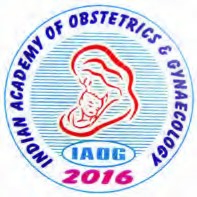 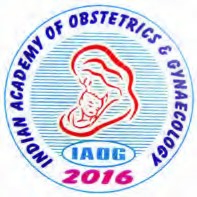 Journal of Indian Academy of Obstetrics & Gynaecology Vol. 1 | Issue 1 | December 2017Official Journal of Indian Academy of Obstetrics & Gynaecology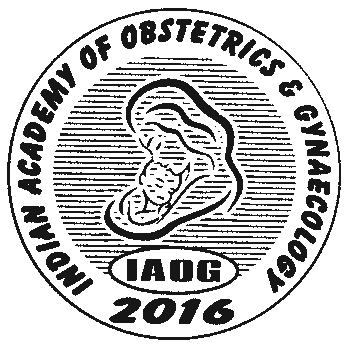 Indian Academy of Obstetrics & GynaecologyA – 9/7, Kalyani, Nadia, West Bengal 741235 IndiaEmail: jiaog2017@gmail.com website: www.iaog.inPublisherIndian Academy of Obstetrics & GynaecologyA – 9/7, Kalyani, NadiaWest Bengal, IndiaPIN – 741235Email: jiaog2017@gmail.com website: www.iaog.in©All rights reserved. No part of this publication can be reproduced, stored in a retrieval system, or transmitted in any form or by any means, electronic or mechanical, without written permission from the publisher.Disclaimer:The opinions and information expressed in this Journal reflect the views of the authors and not of the Journal or its Editorial board or the Publisher. Publication does not constitute endorsement by the Journal. Journal of Indian Academy of Obstetrics & Gynaecology is not responsible for the authenticity or reliability of any product, gadget, equipment or any claim by the medical establishments/manufacturers/ institutions or any training programme in the form of advertisements appearing in Journal of Indian Academy of Obstetrics & Gynaecology and also does not endorse or give any guarantee to such products or training programme or promote any such thing or claims made so after.Printed at:Phildon3 Dr Suresh Sarkar Road, Kolkata 700014 Email: phildon10@gmail.comIIJOURNAL OFINDIAN ACADEMY OFOBSTETRICS & GYNAECOLOGYOfficial journal of Indian Academy of Obstetrics & GynaecologyChief Editor: Dilip Kumar Dutta (Kalyani) 
Executive Editor: Manidip Pal (Kalyani)	Associate Editors 	Assistant EditorsM K Saha (Port Blair) 	                           Saubhagya Kumar Jena (Bhubaneswar) 
Soma Bandyopadhyay (Kolkata) 	                                       Indranil Dutta (Kalyani) 
N Nabakishore Singh (Imphal) 	                                              Tripti Sinha (Patna)                Bharti Maheshwari (Meerut) 	     Lavanya Kumari Sarella (Kakinada)                Plagiarism Checking Committee 	Epidemiologist cum Statistician                Shakuntala Chhabra (Wardha) 	Ritesh Singh (Kalyani) Gokul Chandra Das (Guwahati)Banasree Bhadra (Kalyani)Mriganka Mouli Saha (Kalyani)Advisory BoardInternational 	                                                                                           National Christopher B-Lynch (UK) 	                                                          S N Basu (New Delhi)Paul Riss (Austria) 	                                                            Ch Manglem Singh (Imphal) Sayeba Akhter (Bangladesh) 	                                   Arup Kumar Majhi (Kolkata)                 Ashma Rana (Nepal) 	               Tapan Kumar Bhattacharyya (Kolkata) Editorial officeA – 9/7, Kalyani, Nadia, West Bengal, India, PIN - 741235 E-mail – jiaog2017@gmail.com, Website: www.iaog.inIIIJournal of  	December 2017Indian Academy of Obstetrics & Gynaecology  	Vol. 1, Issue 1To 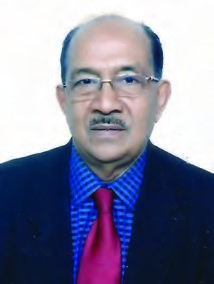 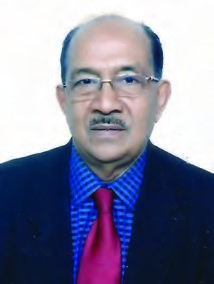 All Medical Fraternity As a Editor of Journal of Indian Academy of Obstetrics & Gynaecology I feel proud and glad to inform you that 1st edition of Journal of Indian Academy of Obstetrics & Gynaecology is going to release during second convocation of IAOG at The Stadel, Salt Lake stadium, Kolkata on 3 Dec 2017.We have focused on many evidence based scientific research papers covering review article, original article, case reports, book review, video presentation etc.It is the total team effort of IAOG to make this Journal one of the best medical journal in the world in future. My sincere and wholeheartedly believe that scientific world of our fraternity will be benefited from this journal. Our moto is to make this journal a Pubmed indexed journal as well as having good impact factor and more so.Thanking you Dr Dilip Kumar DuttaChief EditorJournal of Indian Academy of Obstetrics & Gynaecology
Journal of  	December 2017Indian Academy of Obstetrics & Gynaecology  	Vol. 1, Issue 1ContentsEditorial: Strategies to reduce MMR by advocating Dutta’s innovative techniquesDilip Kumar Dutta................................................................................................1Original Article:A pilot study to evaluate the cffdna as a predictive marker of preeclampsiaMriganka Mouli Saha, Utpal Ghosh, Nitai P Bhattacharya, Subir Kumar Das, Deepshikha Mukherjee, Subikas Biswas................................................................................................5Comparative efficacy of intravenous iron sucrose versus intravenous iron sucrose and erythropoietin therapy in moderate and severe anemia of pregnancyJB Sharma, Sirisha D Bumma, Renu Saxena, Sunesh Kumar, Prerna Gupta, KK Roy, Neeta Singh, P Vanamail................................................................................................10A study on the sex ratio at birth in institutional deliveries in a tertiary care hospital in Kalyani, West BengalRanita Roy Chowdhury, Srijoni Chowdhury, Manidip Pal................................................................................................16Evaluation of awareness, acceptance and expulsion rate of post-placental intrauterine device (ppiucd) in a tertiary care centreBanasree Bhadra, Sougata Kumar Burman................................................................................................20Impact of global epidemic of cesarean section in a district medical college of West Bengal: an observational studySrijoni Chowdhury, Ranita Roy Chowdhury, Manidip Pal................................................................................................24Incidence of HIV infection in antenatal mothersSuvobrata Sarkar................................................................................................29ContentsStillbirths and its causes in a tertiary care teaching hospital of West BengalAmitava Pal, Debobroto Roy, Rupali Modak................................................................................................31 Review Article:Placenta & intrauterine fetal deathSoma Bandyopadhyay................................................................................................35MTP beyond 20 weeks: time for policy changeRamprasad Dey, Subhash Chandra Biswas................................................................................................39Pharmacotherapy of hypertension in pregnancyKeshab Mukhopadhyay, Chanchal Kumar Dalai, Kishore Mazumdar................................................................................................42 Case Reports:Acute fatty liver of pregnancy: A case report of an uncommon diseaseAbhijit Halder, Mainak Nath................................................................................................46 Video Presentation:OASIS 3B repairManidip Pal, Srijoni Chowdhury, Joydeep Neogi................................................................................................50Book Review................................................................................................52Author’s Guidelines................................................................................................53Subscription Form................................................................................................56Journal of  	December 2017Indian Academy of Obstetrics & Gynaecology  	Vol. 1, Issue 1EditorialStrategies to reduce mmr by advocating dutta’s innovative techniquesDilip Kumar duttaMD, PhD, FRCOG (Hon), FICOG, FIAMS, FICMCH, MAMS, DACOG (USA), DPS (Germany)Chairman, Indian College of Obstetrics & Gynecology (2015) Dean, India Academy of Obstetrics & Gynecology (IAOG) 2017 Vice Chairman, ISAR Bengal 2015-2017National Editor of ‘Jogi Journal’ (2015-2017)Director, GICE, Kalyani, Nadia, WB Author of 36 books (Obstetrics and Gynaecology)Honorary Editor, Journal of the Indian Medical Association (JIMA)It’s a known fact that 500 lakh pregnant mother die each year in the world, in developing countries the MMR is approximately 30/1 lakh live birth which spirals upwards to approx. 350-450 per 1 lakh maternal deaths in developing countries. Hence considering this above fact, it is the developing country which requires utmost attention to reduce maternal deaths which are preventable. India being a diverse country with rich being super rich and poor being extremely poor with minimal or no access to quality healthcare. Problems in india:Cause of morbidity to pregnant mothers – Direct causes include eclampsia, anemia, sepsis, PPH, others include obstructed labour and other indirect causes.Where is the lacking? – failure in health care, lack of transport facility, lack of manpower, and other socio-political commitments How to improve this scenario? – solving rural health problem by making outreach and awareness programmes to them, making skilled doctors available to rural population, provide them proper care during child birth and post partum care. Prevention, early detection and treatment of complication of pregnancy, provision of _______________________________________Received: 5 November 2017Accepted: 10 November 2017Published online: 1 December 2017Citation: Dutta DK. Strategies to reduce MMR by advocating dutta’s innovative techniques. J Indian Acad Obstet Gynecol 2017; 1(1): 1-4clean and safe vaginal delivery and prompt action and management of obstetrical emergencies. Following are the commonest problems faced in rural India and various methods have been adopted by authors for prevent-ing MMR.Problem 1 (atonic uterus noted during caesarean section)Uterine atony was found to be the most common cause of PPH. The ability to identify which women will experience atony is limited and with or without risks factors. Till date a lot of work have been done to prevent uterine atony and also develop evidence based medical and surgical interventions to save the uterus for fertility preservation in future. Paramount importance for every obstetrician is to prevent PPH due to uterine atony during emergency LSCS by early detection, assessment of the severity and search for specific causes. Life threatening PPH can be a nightmare to the obstetrician and requires an active multidisciplinary management to prevent maternal morbidity and mortality.dutta’s Scoring:1,2 Scoring method to be used during caesarean section was formulated keeping rural India in head. As it is known that to prevent uterine atony various methods are being used but in a haphazard manner, medical management if fails then B lynch sutures, step wise devascularisation, vertical sutures, tamponade or finally internal iliac artery ligation is done. But Dutta’s technique involves an easy observational method and scoring system which enables the surgeon to identify grave risk patients or uteruses which are atonic and treat in a systematic manner. So here the uterus is divided in various parameters like shape and size, rugosity, tone, placental localisation, and time of placental expulsion and scoring were given (Tables 1-3). Approximately 130 women were selected for Group A, 100 for Group B, and 70 for Group C. Early diagnosis and management of uterine atony during emergency/elective LSCS after adopting Dutta’s score were found to be not only reduce intra and post operative blood loss but also was found to maintain a satisfactory hemoglobin level and hemodynamic status. Maternal mortality was found to be nil. This randomised trial highlighted the importance of prompt treatment in Group C to reduce intra and post operative blood loss and maternal morbidity and mortality.Problem 2 (Placenta previa-except increta and percreta detected during caesarean suddenly) Placenta previa, abruption placenta and uterine rupture are three important causes of ante partum hemorrhage seen frequently at ter-tiary care level hospital claiming high maternal mortality and morbidity. Till date present existing different surgical techniquesadopted during LSCS to deal with excessive bleeding after placental separation site from Major degree Placenta Previa have not been found to be effective method to control intra- operative hemorrhage. This has led to high incidence of maternal mortality and morbidity. Hence to prevent intra-operative hemorrhage during LSCS operation due to major degree placenta previa Author had advocated new surgical technique (Dutta’s)3,4 in a stepwise manner to reduce maternal mortality and morbidity.Existing technique includes following steps :BABY DELIVERED  PLACENTA DELIVERED  OXYTOCIN /ERGOMETRINE GIVEN  IF BLEEDING NOT CONTROLLED THEN SURGICAL TECHINUES USED LIKE B/L UTERINE LIGATION/ B/L INTERNAL ILLIAC LIGATION / HYSTERECTOMY. Dutta’s Techinique :BABY DELIVERED  BILATERAL UTERINE ARTERY LIGATION  INJ TRANEXAMIC ACID Table 3 — Management ProtocolTable 1 — Criteria of scoringTable 2 — Distribution of scoring in Groups1000MG STAT  OXYTOCIN INFUSION 15-20U STAT  PLACENTA PLUS MEMBRANES DELIVERED AND CHECKED  IF TEAR / LACERATION THEN SUTURE ACCORDINGLY  UTERINE WOUND CLOSED 	IF NO BLEEDING.It was observed from a study (done in tertiary care hospital in rural india) that good effectiveness to control bleeding and intra operative blood loss less than 300 cc were seen in 89 (94.68%) cases respectively. Six (6.3%) cases required underlying interrupted suture for bleeding from placental bed. Subtotal cesarean hysterectomy was advocated in 3 (3.28%) cases due to fail-ure to control uterine atony. Immediate post operative bleeding less than 200 cc was found in 81 (86.16%) cases. Maternal mortality was found to be absent. Maternal morbidity was seen in 12 (12.76%) cases. Subsequent menstrual cycles were found to be normal in 80 (87.91%) cases and repeated pregnancy was ob-served in 26 (28.57%) cases indicating non effect on gonadal function. concluSionDutta’s new surgical technique during LSCS for major degree placenta previa was found to be simple, safe and quick procedure. It reduces perfusion pressure, permits time for further steps, thereby avoiding unnecessary ligation of bilateral internal iliac arteries and caesarean hysterectomy. Maternal mortality and morbidity were also found to be reduced. This technique is suitable for rural based hospital in absence of adequate blood transfusion facility.Problem 3 (third stage complications during vaginal delivery at low resource settings) Low resource setting problems may arise due to nonavailablity of experienced doctor or lack of medications. Hence low resource setting can be a challenging place to manage emergencies. Hence proper utilization of existing staff and nurses so that they can be of help to prevent PPH or in a wider sense help in reaching our goals of reducing MMR.So keeping above in head author had devised an easy protocol which can help in achieving the above goal to some extent. Three groups of patients were divided in a study done in low resource setting as mentioned below5 (Table 4).Group A (N-100) : After delivery baby is put on mother’s abdo-men till placental expulsion.Group B (N-100) : After delivery baby is put on labour cot till placental expulsion with misoprostrol 600mg orally.Group C (N-100) : Baby is separated before the expulsion of placenta (i.e. following cessation of cord pulsation) with 10U oxytocin IM within 1 min of placental expulsion.So what are the advantages of above method ?Sustained uterine contraction and retraction (92%) probably due to Fetal weight on mother’s abdomen (acts as fundal pressure),Fetal movement (acts as massage to uterus), psychological change of mother after seeing the baby on her abdomen that leads to early (<5 min) and sustained uterine contraction and retraction, Early expulsion of placenta (98%), minimal (immediate) post partum blood loss (92%), Non requirement of drugs (misoprostol or oxytocin) and instrumentation, Avoidance of unnecessary clamping and pulling of cord when uterus is still not contracted, Normal temperature of the baby will be maintained due to contact with mother skin, Baby can be easily put on breast for early sucking, after placental separation, Postpartum transfer of blood to fetus is rapid, Technique is safe and do not interfere normal progress of vaginal delivery of placenta, Do not interfere with the psychology of mother, Minimum training of midwife / health worker will help to apply this technique. Suitable technique for rural women of Asian countries where women are ill nourished having less blood volume and lower antenatal haemoglobin value.Table 4 Showing the number of patients along with the uterine contraction and retraction followed by placental expulsion time requiredComparative Analysis of Clinical Observation of Three Different Groups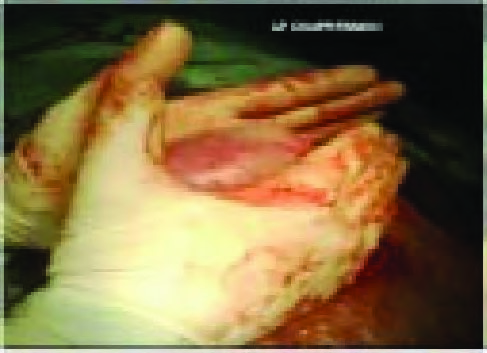 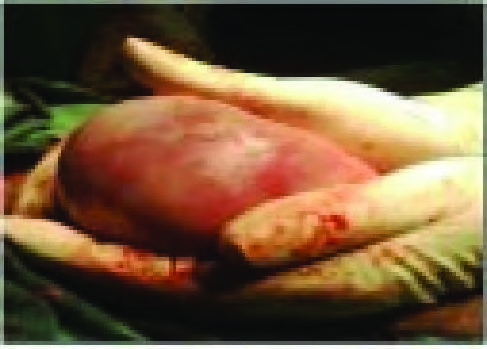 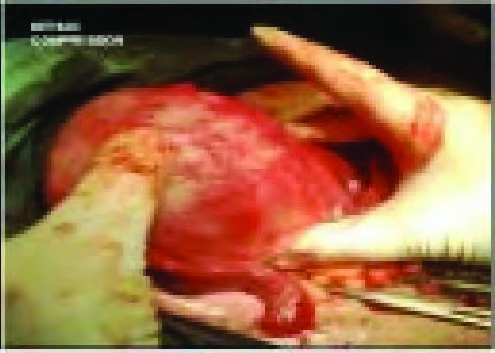 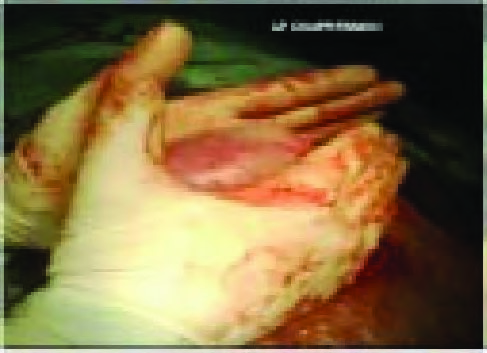 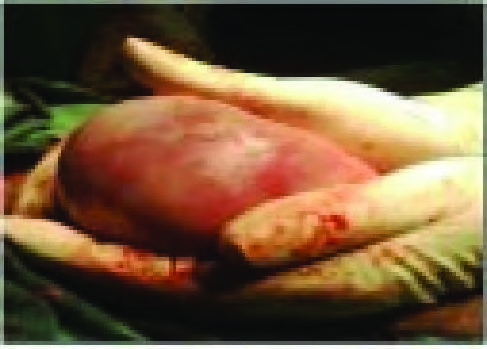 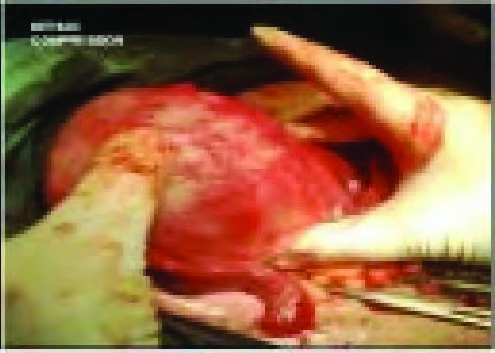 Fig 1 — AP Compression	Fig 2 — Lateral compression	Fig 3 — Isthmic compressionCONCLUSIONThis study clearly shows that placing the baby on mother’s abdomen after delivery till the expulsion of placenta, early breast feeding and misoprostol (600 mg) minimize the complications of third stage of labour at low resource setting. And it also implies that this method can reduce the PPH and MMR where active management of third stage of labour is not adopted routinely.Hence these are the small effort taken by author to prevent maternal death and periodic training of doctors either through CME’s or conferences along with training of nursing staff and ANM’s are done to learn small tricks and techniques to prevent preventable causes of maternal death specially in rural outreach areas.REFERENCESDutta DK, Dutta I. Uterine Atony – An Innovative Dutta’s Scoring System for Elective Cesarean Section. J South Asian Feder Obstet Gynaecol 2015: 7(3); 113-17.Dutta DK, Dutta I. Dutta’s scoring technique for early detection and management of uterine atony during emergency LSCS- A randomized trial. Asian J Med Sc 2014; 5 (2): 29-33. Dutta DK, Dutta I. A noble approach to prevent post partum haemorrhage during LSCS for major degree placenta previa - A comparative analysis. J Evol Med Dent Sc 2013; 2 (23): 4252-9. Dutta DK, Dutta I. Management of major degree placenta previa during LSCS operation - A new surgical technique (Dutta’s). Asian J Med Sc 2013; 4:1-7. Dutta DK, Gon Chowdhury R, Dutta I. Prevention of third stage complications during vaginal delivery at low resource setting – A comparative analysis. J Evol Med Dent Sc 2015; 4 (40): 6926-30.Introduction: Preeclampsia (PE) complicates some 2%-8% of pregnancies worldwide. Hypertensive disorder in pregnancy is the leading cause of maternal death in developed countries and its incidence is increasing. Worldwide approximately 830 pregnant women die every day from preventable causes which accounts for maternal mortality ratio (MMR) 239 per 100,000 live births in developing countries and 12 per 100,000 live births in developed countries.1 World health organization has demonstrated that 85% maternal death is contributed by the African and South-East Asian countries.1 The MMR in India is 174 in 2015 and it contributes up to 20% of maternal deaths worldwide due to preventable causes.2 Sustainable development goals (SDG) after millennium.Received: 22 October 2017Accepted: 18 November 2017Published online: 1 December 2017 Citation: Saha MM, Ghosh U, Bhattacharya NP, Das SK, Mukherjee D, Biswas S. A pilot study to evaluate the cffdna as a predictive marker of preeclampsia. J Indian Acad Obstet Gynecol 2017; 1(1): 5-9development goals (MDG) have been aimed at reducing MMR below 70 per 100,000 live births by the year 2030.3 Early detection of pregnancy complications may dictate appropriate intervention. Several randomized controlled trials have been carried out to show that aspirin, an anti-platelet agent, prevents preeclampsia effectively and safely among women with high or moderate risk of PE.4,5,6 It has been shown that aspirin reduces relative risk of preeclampsia by as much as 53% when administered at 12-16 weeks’ of gestation.7 Cell Free Fetal DNA (cffDNA) originates from the trophoblastic cells and enters in to the maternal circulation invading the feto-placental barrier. It was detected in maternal plasma in early eighties. Placental origin of cffDNA can be detectable as early as 5 weeks of gestation and it constitutes about 10% of cell free DNA, which is cleared rapidly from maternal circulation after delivery.8 It thus offers potential source of prenatal diagnosis for various genetic conditions namely achondroplasia, autosomal recessive disorders, fetal thalassemia, aneuploidy, and RHD genotyping. This gender-independent detection of cffDNA in maternal plasma using RASSF1A/beta-actin has curtained off a new dimension regarding its utility to predict the adverse pregnancy outcomes. Recent studies have shown the utility of cffDNA using the methylation-dependent DSCR3 and RASSF1A markers along with total cell free DNA (cfDNA) in maternal serum by HYP2 marker, are useful in predicting preeclampsia, intrauterine growth restriction.9 The higher concentration of cffDNA in maternal serum is found in preeclampsia and particularly cffDNA and cfDNA ratio is twofold higher in severe preeclampsia group.10 Given the observation that cffDNA in maternal plasma can be detected in early weeks of gestation and elevated in some studies, we have contemplated to test the hypothesis that increased cffDNA is associated with PE. We shall further establish relationship between elevated amount of cffDNA and adverse outcome of pregnancy in terms of preterm birth, low birth weight, stillbirth and spontaneous abortion among pregnant women once the study is completed. The aim of the study was to test the hypothesis that increased amount of cell free DNA in maternal plasma is correlated with preeclampsia (PE) and to determine the outcome of pregnancy with preeclampsia. Outcome was measured in terms of preterm birth, low birth weight, stillbirth and spontaneous abortion was determined. Materials & Methods: Pregnant women have been recruited from the Antenartal OPD of College of Medicine & JNM Hospital, WBUHS, Kalyani, Nadia. Being a pilot study with the expected outcome to be relatively uncommon, we were not going in for a formal sample size calculation. Considering the constraint of logistics and time hence we have screened 50 pregnant women with and without preeclampsia. The women with preeclampsia were considered as case and without preeclampsia as control. The exclusion criteria were; pregnancy less than 20 weeks, cervical abnormalities (e.g. excessive friability, malignancy, polyps, and trauma), ectopic pregnancy, molar pregnancy, multiple pregnancies, any medical complication, chronic hypertension, renal disease, autoimmune disease (SLE), antiphospholipid syndrome, and diabetes mellitus. All participants have to sign an informed consent and a standard proforma was filled up by the doctor for recording the base line data.laboratory methods:-
Quantifying separation of maternal plasma: About 5 ml peripheral blood was drawn into an EDTA tube. Plasma was separated by centrifugation at 1600xg at 4°C for 10 minutes. Plasma was collected and re-centrifuged once again at 16000xg at 4°C for 10 minutes. Plasma in the upper layer was distributed into 1.5ml tubes (300 µl in each tube, two such). About 300µl plasma could be used either immediately for cell free DNA or stored at -80°C for future use. Methods for detection and quantification of cell free fetal dna in maternal plasma:Cell free DNA in maternal plasma could be extracted using various commercially available Kits as described by many authors. However, these KITs are expensive. Several methods have been described in literature for isolation of fetal DNA from maternal plasma. Comparisons of various methods for total yield were made. These methods consist of (a) Phenol/ chloroform DNA extraction method after SDS (Sodium dodecyl sulfate) and proteinase K lysis, (b) Phenol/ chloroform DNA extraction with addition of a polyacryl DNA carrier, (c) Saltingout protein precipitation method with 6M sodium chloride, (d) Guanidium isothiocynate-based RNA extraction method and (e) Commercially available kits. It was observed that the yield was maximum with guanidium isothiocynate-based RNA extraction method. Our initial result indicates that guanidium isothiocynate-based RNA extraction was convenient and the yield was somewhat higher. Promoter of RASSF1A is hypermethylated in trophoblast (maternal component) resulting in resistance to digestion by methylation sensitive restriction endonuclease HhaI, HpaII, Bstu1. On the contrary, RASSF1A promoter is hypomethylated in fetus (fetal component) and sensitive to digestion of the above restriction endonucleases. Thus digestion of cell free DNA purified as stated above is digested with the above restriction enzymes. Subsequent PCR amplification with specific primers around the promoter would detect the quantity of fetal DNA. reSultS:In our study we have screened about 50 women till date which is 27 in preeclampsia group and 23 in control group. In Table 1, baseline parameters are; age (years) 24.37 ± 4.692 in preeclampsia group and in control group 22.87 ± 3.684 (p = 0.220); gravida (number) 1.85±.864 in preeclampsia group and in control 1.70 ± .926 (p = 0.541), Parity (number)1.32 ± .768 in preeclampsia group and in control 1.28 ± .875 (p = 0.398), BMI (kg/m2) 26.53 ± .672 in preeclampsia group and in control 25.42 ± .764 (p = 0.286); gestational age (days) 230.96 ± 18.135 in preeclampsia group and in control 256.91 ± 19.598 (p = 0.452), these all are comparable in both group. But the systolic blood pressure (mmHg) was significantly high in preeclampsia group 149.11 ± 13.993 than the control group 108.52 ± 11.805 (p = 0.000) and similarly diastolic blood pressure (mm Hg) was also higher in preeclampsia group97.19 ± 12.481 than the control group 70.78 ± 9.530 (p = 0.000).Table 1: Baseline ParametersIn Table 2, laboratory parameters; haemoglobin (g/ dl) 10.456 ± 1.1453 in case group and 10.922 ± 1.1156 in control group (p = 0.153), platelet count (per cu mm) 208740 ± 38.731 in case group and 261.65 ± 29.725 in control group (p = 0.000) which is lower in preeclampsia group; creatinine (mg/dl).981 ± .254 in case group and 0.717 ± 0.111 in control group(p = 0.000) which is higher in preeclampsia group; serum bilirubin (mg/dl) 0.822 ± 0.210in case group and 0.761 ±.167in control group (p = 0.265); SGPT (IU/L)28.52 ± 9.283in case group and 22.83 ± 2.674in control group (p = 0.007); SGOT (IU/L) 33.48 ± 10.319 in case group and 26.70 ± 2.771 in control group (p =.004). Table 2: Baseline Laboratory Parameters: 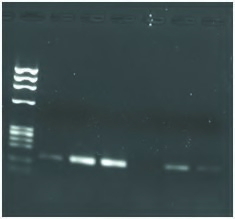 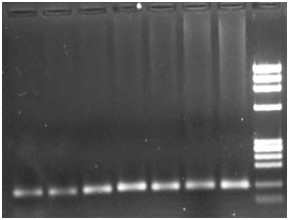 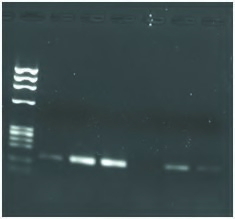 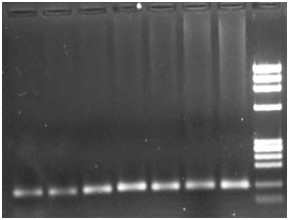 Figure 1: PCR amplification using Y chromosome specific locus DYS14 (for primers used please see Table 2). Lanes 1 (from left to right) φX174 digested with restriction enzyme Hae III; from lowest to highest bands were of sizes 72bp, 118bp, 194bp, 234bp (other are not mentioned), lane 2, (3 and 4), 6 and 7 were from different samples. Lane 5 shows negative control (without template). The band intensities visibly vary indicating that different samples had different amount of cell free fetal DNA as mothers do not have Y chromosomes. PCR amplified DNA using markers (NQO1) for total cell free DNA (Panel B). First lane (from right to left) was maker as described for panel A, 2-5 same samples as that of in panel A. Negative control was not shown in the panel B. Lanes 6-8 other samples from mothers who did not deliver male child.The outcome of pregnancy depicted in table 3 where case is n=23 as four patients were lost in follow up and similarly control group is n=20 where three patients were lost in follow up. The outcome parameters are gestational age (days) at birth 232.46 ± 18.932 in case group and 267.56 ± 15.958 in control group (p = 0.000) which is lower in preeclampsia group, birth weight (kg) 2.327 ±.6672 in case group and 2.581 ±.4520 in control group (p = .171), APGAR Score at birth 5.71 ± 1.654 in case group and 6.31 ± .602 in control group (p = .191). The total numbers of still born were five in preeclampsia group and only one in control group. Table 3: Pregnancy Outcomes ParametersRegarding the quantification of cell free fetal DNA in preeclampsia group as shown in figure 2A & 2B, it was 55.34 ± 7.232 X 1010 genomic equivalents in preeclampsia group and 11.076 ± 2.345 X 1010 genomic equivalents in control group which is fivefold higher in study group. diScuSSion:In a recent study with 107 pregnant women having clinically established PE at their third trimester and 93 normotensive pregnant women, it has been shown that total cell free DNA, cell free fetal DNA and soluble endoglin (sEng) increased significantly among women with PE. It has also been observed that elevated total cell free DNA and cffDNA were also significantly higher among women with preterm labour and adverse fetal outcome groups compared to the full- term and favourable outcome groups. These three markers were almost equivalent with regard to the area under the curve for predicting adverse fetal outcome in the severe PE group.11 No significant difference in levels of cffDNA was observed in the first trimester in women who subsequently developed preeclampsia. Levels of cell-free total DNA in the first trimester are increased in African American and 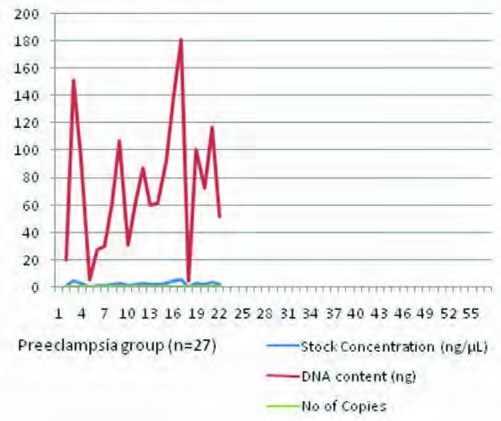 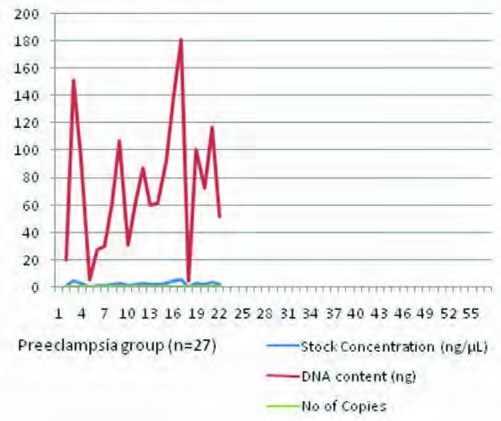 Hispanics compared to the white women, and levels increase with increasing BMI. Interestingly, total cell free DNA in pregnant women has been shown to be dependent on the ethnicity. Cell-free total DNA was higher in African American (median; 2575%; 6.15; 0.14-28.73; p = 0.02) and Hispanic (4.95; 0.20-26.82; p = 0.037) compared to white women (2.33; 0.03-13.10). This result shows that cell free DNA in maternal plasma may depend on ethnic background. No systematic study has been carried out so far, hence requires further studies. In a study with 8 women with preeclampsia and 8 normotensive control with singleton male pregnancy between 28 and 32 gestational weeks, it has been shown that cell free fetal DNA concentrations were higher in early preeclamptic women than control subjects.12 To determine relationship between maternal and fetal characteristics and pregnancy outcomes on fetal and maternal cell-free DNA in maternal plasma at 11-13 weeks’ gestation, it has been observed that cell free DNA in maternal plasma was not significantly altered in pregnancies complicated by preeclampsia, early spontaneous preterm birth (SPB) delivery of small for gestational age (SGA) neonates. However, fetal cfDNA level has been seen to be inversely related to maternal weight and uterine artery pulsatility index while maternal cfDNA has been seen to be increased with maternal weight.13 It cannot be ruled out whether the cffDNA increases in the advance stage of gestation. In a meta-analysis of several studies elevated cffDNA was observed in preeclampsia. concluSion:In summary, increased cffDNA was identified in many studies; while in some studies negative result was also 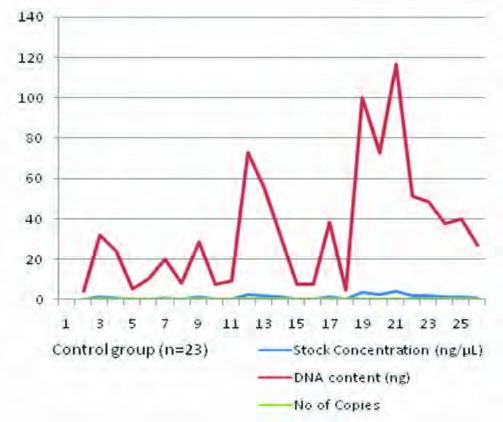 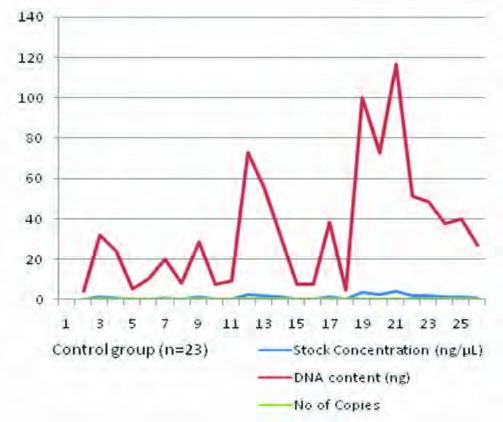 Fig 2A: Cell free fetal DNA quantification in preeclampsia groupFig 2B - Cell free fetal DNA quantification in control groupreported. In most of the studies, small numbers of samples were used and one or two loci were used to detect cffDNA. Amount of cffDNA may depend on the gestational period, parity, obesity, ethnicity and age of women. Though in our study we have found fivefold higher cffDNA in the study group, but we have planned to screen about 500 women in future for larger study. reFerenceSMaternal mortality. Facts sheet. World health Organization. http://www.who.int/ media centre/factsheets/fs348/en. Accessed on 04.04.17. Trends in Maternal Mortality: 1990 to 2015. Geneva. WHO, UNICEF, UNFPA, World Bank Group, and the United Nations Population Division. http://data. World bank.org/ indicator/SH.STA.MMRT. Accessed on 04.04.17. Transforming Our World - the 2030 Agenda for Sustainable Development. Department of Economic and Social Affairs. United Nations. https://sustainabledevelopment. un.org/?menu=1300. Accessed on 04.04.17. Duley L, Henderson SD, Meher S, King J. Antiplatelet agents for preventing preeclampsia and its complications. Cochrane Database Syst Rev 2007; 2: CD004659.Sibai BM, Caritis SN, Thom E, Shaw K, McNellis D. National Institute of Child Health and Human Developmental Maternal-Fetal Medicine Network. Low-dose aspirin in nulliparous women: safety of continuous epidural block and correlation between bleeding time and maternal-neonatal bleeding complications. Am J Obstet Gynecol 1995;172: 15531557.CLASP (Collaborative Low-dose Aspirin Study in Pregnancy Collaborative Group CLASP: a randomised trial of low-dose aspirin for the prevention and treatment of pre-eclampsia among 9364 pregnant women. Lancet 1994; 343: 619-629.Roberge S, Nicolaides KH, Demers S, Villa P, Bujold E. Prevention of perinatal death and adverse perinatal outcome using low-dose aspirin: a meta-analysis. Ultrasound Obstet Gynecol 2013; 41:491-499.Norwitz ER, Levy B. Noninvasive Prenatal Testing: The Future Is Now. Rev Obstet Gynecol 2013; 6(2): 48-62.Kim HJ, Kim SY, Lim JH, Kwak DW, Park SY, Ryu HM. Quantification and Application of Potential Epigenetic Markers in Maternal Plasma of Pregnancies with Hypertensive Disorders. Int J Mol Sci 2015; 16(12): 2987529888. Abdel Halim RM, Ramadan DI, Zeyada R, Nasr AS, Mandour IA. Circulating maternal total cell-free DNA, cellfree fetal DNA and soluble endoglin levels in preeclampsia: predictors of adverse fetal outcome? A cohort study. Mol Diagn Ther 2016; 20(2):135-49. Seval MM, Karabulut HG, Tükün A, Koç A. Cell free fetal DNA in the plasma of pregnant women with preeclampsia. Clin Exp Obstet Gynecol 2015; 42:787-791.Poon LC, Musci T, Song K, Syngelaki A, Nicolaides KH. Maternal plasma cell-free fetal and maternal DNA at 11-13 weeks’ gestation: relation to fetal and maternal characteristics and pregnancy outcomes. Fetal Diagn Ther 2013; 33: 215–223.Martin A, Krishna I, Badell M, Samuel A. Can the quantity of cell-free fetal DNA predict preeclampsia: a systematic review, Prenat Diagn 2014; 34: 685-691.Journal of  	December 2017Indian Academy of Obstetrics & Gynaecology  	Vol. 1, Issue 1Original ArticlecoMParative eFFicacy oF intravenouS iron SucroSe verSuS intravenouS iron SucroSe and erythroPoietin theraPy in Moderate and Severe aneMia oF PregnancyJb Sharma,1 Sirisha d bumma,1 renu Saxena,2 Sunesh Kumar,1 Prerna gupta,1 KK roy,1 neeta Singh,1 P vanamail1abStractaim: The aim of the study was to evaluate the efficacy of intravenous iron sucrose versus intravenous iron sucrose and erythropoietin in moderate and severe anemia of pregnancy.Methods: A total of 50 women with hemoglobin of less than 8 g/dl inthe second or third trimester of pregnancy were enrolled to receive either 1000 mg of intravenous iron sucrose as 5 doses of 200 mg on alternate days (Group I) or to 500 mg of parenteral iron as above with 3 doses of subcutaneous 6000 units each of erythropoietin (Group II). results: There was a mean rise of 1.4 g with intravenous iron sucrose there was a mean increaseof 2.8 g/dl with intravenous iron sucrose and erythropoietin therapy. There was significantly high rise in serum iron, serum ferritin, and transferrin saturation. There was no anaphylaxis in any group with iron sucrose and erythropoietin therapy as compared to iron sucrose alone.conclusion: Addition of erythropoietin to intravenous iron sucrose gives superior results inimproving hematological parameters in moderate and severe anemia during pregnancy and can obviate the need for blood transfusion. Keywords: Anemia, Pregnancy, Erythropoietin, Intravenous iron sucroseintroductionIron deficiency is the most common nutritional disorder in the world, affecting approximately 25% of the world’s population.1 Pregnant women are particularly at high risk for iron deficiency and irondeficiency anemia because of increased iron needs during pregnancy. Anemia during pregnancy causes significant maternal mortality and morbidity and may be responsible for up to 40% of maternal deaths in low income countries.2,3 It also causes perinatal mortality and morbidity due to increased risk of preterm deliveries, low birth weight infants, small Received: 1 November 2017Accepted: 27 November 2017Published online: 1 December 2017 Citation: Sharma JB, Bumma SD, Saxena R, Kumar S, Gupta P, Roy KK, Singh N, Vanamail P. Comparative efficacy of intravenous iron sucrose versus intravenous iron sucrose and erythropoietin therapy in moderate and severe anemia of pregnancy. J Indian Acad Obstet Gynecol 2017; 1(1): 10-15gestational age infants, low iron stores in infants, cognitive and affective dysfunction and lower mental development in infants.4,5 The global prevalence of iron-deficiency anemia in pregnant women is 38.2% being 3-4 times higher in lower income countries as compared to high income countries. The prevalence is 24.4% in America, 25.8% in Europe, 43.6% in Africa and 48.7% in South east Asian regions.6 India has one of the highest incidence of anemia with small incidence being 55.3% (38.6% mild anemia, 15% moderate anemia, 18% severe anemia).7 It is probably due to dietary habits, consumption of low iron bioavailability cereal diet with vegetarian diet low in vitamin C with low excess of inhibition of iron (Fe) absorption (like phytaes), high prevalence of worm infestations and repeated pregnancies at shorter intervals.8-10 Diet alone cannot supply the 30–40 mg Fe that is required for absorption of the 4–6 mg iron per day needed during the latter stages of pregnancy.11 Iron supplementation is therefore recommended for all pregnant women in developing countries.10 Oral iron intake is the treatment of choice, and almost all women can be treated effectively with oral preparations.However oral Iron supplementation is not always sufficient for a quick and effective treatment of anemia in pregnancy. Ministry of Health, Government of India recommends 200 mg elemental iron with 1 mg folic acid for treatment of anemia until Hb levels come back to normal, followed by 100 mg per day as maintenance therapy during 3 months of puerperium for replenishing the iron stores.12 Parenteral iron therapy is only indicated when the pregnant woman is unable to take oral iron due to side effects or is noncompliant as both oral iron and parenteral iron have been found to be equally efficient in the studies.13 The advantage of parenteral iron is its certainty of administration while iron sorbitol can only be given intramuscularly. Iron dextran can be given both intramuscularly and intravenously.10,13 However, both these preparations though economical, run the risk of allergic and anaphylactic reactions and are going out of favor. Currently, intravenous iron sucrose is the preferred treatment due to its efficacy and safety (rare chance of anaphylaxis) although more expensive than iron dextran and iron sorbitol as 200 mg intravenously twice or thrice weekly. It raises Hb and Ferritin levels significantly and faster.14-16 Newer iron preparations like ferric carboxymaltose has no iron dextran and has high molecular weight and high stability. It can be given as 1000 mg high dose intravenously in one sitting. Although found to be safe for use even during pregnancy, it has not yet been approved for use during pregnancy by USFDA and drug controller of India.17,18 However, it has been approved for postpartum anemia where it is considered to be drug of first choice as single injection can be used and patient can be discharged early.17,18 Blood transfusion is widely used as a last resort, despite its controversial use and safety and the risk of complications, such as viral infections, or noninfectious and immunological adverse effects. Synthetic agents such as recombinant human erythropoietin (rHuEPO) have traditionally been used as therapeutic means for anemia of chronic renal disease with low endogenous erythropoietin production.19 During the last decade, rHuEPO supplementation has also been used in the treatment of anemia in pregnancy and postpartum.20-23 However, such treatment during pregnancy still remains controversial and of limited use.The objective of this study was to investigate the therapeutic efficacy of rHuEPO combined with intravenous iron sucrose, in the treatment of moderate and severe iron deficiency anemia of pregnancy that didn’t respond to iron supplementation alone.MaterialS and MethodSIt was a prospective, randomized study consisting of 60 women in second or third trimester of pregnancy with a hemoglobin value <8 g/dL. It was conducted between Jan 2006-May 2012. The study was approved by ethics committee and all women gave informed consent.Inclusion CriteriaAll subjects had severe iron deficiency anemia with hemoglobin 8 g/dL. All patients had received oral iron (elemental iron=100 mg) for at least fourweeks before starting injectable therapy.Exclusion CriteriaWomen with anemia due to other causes than iron deficiency and those not willing to participate in the study were excluded.Study GroupAll patients were recruited on a consecutive and prospective basis from our antenatal clinic if they fulfilled our inclusion and exclusion criteria. Sixty patients were randomly assigned to two treatment groups of 30 patients each. The aim was to include enough patients so that a true difference of 1 g/dL in haemoglobin increase from baseline to day 7 would have a 90% chance of giving significance in a 2-sided test at the 5% risk level. Since, enough empirical evidence with respect to haemoglobin levels changes due to intravenous iron sucrose vs iron sucrose and erythropoietin therapy were not available, the adequate sample size could not be calculated. Therefore, the present study was initiated by taking 30 patients in each group.Group I: 200 mg of intravenous iron sucrose on alternate days for 5 injections. Group II: Intravenous iron sucrose as above with 3 doses of subcutaneous 6000 units each of erythropoietin on day 1, 3 and 5.The first dose of iron sucrose was administered in labor room keeping injection adrenaline, hydrocortisone and chlorpheniramine maleate and oxygen cylinder ready for any anaphylactic reactions. Further doses were given in labor room or in outpatient department.Laboratory tests:A detailed history was taken from all the women, and a complete physical examination and an obstetric examination were performed at the time of recruitment.The study protocol was cleared by the Ethics Committee of the Institute. All procedures followed were in accordance with the ethical standards of the responsible committee on human experimentation (institutional and national) and with the Helsinki Declaration of 1975, as revised in 2008. An informed written consent was taken from all the patients who were participating in the study after explaining to them in detail about the protocol in the local and regional language of the patient. Detailed history taking, complete physical and obstetrical examination and routine antenatal investigations were performed in all pregnant women. Among the patients who were detected as anemic, a hemoglobin electrophoresis study was carried out to rule out thalassemia and other hemoglobinopathies. Upon recruitment, a 5 ml blood sample was taken from each patient and was sent and processed in the Hematology Department laboratories of the Institute for the following investigations which were conducted free of cost. The routine hematological indices (Hb, MCV, MCH, MCHC) were measured by the Coulter H 750 Analyser: MCV = PCV/RBC count, MCH = Hb/ RBC count, MCHC = Hb/PCV. A peripheral smear was also made.Serum iron studies: for this test, the patients were asked to stop iron intake for 7 days. Around 4 ml of clotted blood was taken in an iron- free test tube provided, from which 1 ml of serum was taken for serum iron studies and 2 ml of serum for serum ferritin levels. An ELISA kit for serum iron studies (serum iron, % saturation of iron, TIBC) from FAR Diagnostics, USA was used and the various concentrations of each component was measured with the Genius WD 21B machine.Serum ferritin levels: a 2 ml serum sample was separated as discussed above. For measuring the serum ferritin levels, the Ferritin Enzyme Immuno Assay from Orgentech, USA was used (optical density was proportional to concentration).Serum transferrin receptor level: A 2 ml serum sample was taken from the above sample and processed using the Human sTfR ELISA kit form Bio Vendor LLC, Candler, NC 28715, USA.Oral Iron was given for haemoglobin of >8 g/dl while parenteral Iron was given for <8 g/dl. Apart from the iron treatment, all the women were advised dietary changes in terms of green leafy vegetables and other iron rich foods. The women were also regularly followed up in the antenatal clinic. reSultSBaseline patient characteristics:All patients had used oral iron for at least two weeks. There was no intolerance or noncompliance to oral iron. Hemoglobin in all these patients was ≤ 8 g/dL. Iron deficiency anemia was confirmed in all these patients by a serum ferritin value of less than 1.5 µg/ dL. The mean age, parity and gestation were similar in two groups (Table 1). There were no significant differences between the groups (Student’s t test or chi-square test). There was no history of blood transfusion or clinical evidence of infection.Table1: Baseline patient characteristics in the 2 groupsTable 2 shows the mean value and range of hemoglobin, hematocrit, mean corpuscular volume, mean corpuscular haemoglobin, mean corpuscular Hb concentration (MCHC), serum iron, total iron binding capacity (TIBC), transferrin saturation and serum ferritin at recruitment and after completion of therapy. At recruitments the two groups did not differ much in term of hemoglobin, hematocrit, blood indices, serum iron, TIBC or serum ferritin values.Response to therapy:After 2 weeks of therapy there was a significant improvement in all the parameters in both the groups. The range of post therapy hemoglobin was 6.3 to 9.1 g/dl with mean of 8.2 g/dl in-group I in contrast to 6.5 to 10.0 g/dl with mean of 9.4 in Group II (p=0.001). Thus while there was a mean rise of 1.4 gm with parenteral iron there was a mean increase of 2.8 g/dl with parenteral iron and erythropoietin therapy (p=0.001). Both groups showed an increased hematocrit response to therapy. At two weeks of therapy in Group II the mean hematocrit was 32 compared to 27.2 in Group I (p=0.001). Mean corpuscular volume increased in both groups and was higher in Group II than Group I at two weeks (88 vs. 83 fl; p value=0.001). MCH and MCHC increased over two weeks in both the groups but, the increase was subsequently more in group II than in group I (p=0.001) Serum iron increased significantly more in group II than in group I (p=0.005) while TIBC decreased significantly more in group II than in group I (p=0.003). Transferrin saturation increased significantly in both the groups but the increase was higher in group II (p=0.001). Serum Ferritin concentration increased from 6.8±0.32 µg/ dL in group I to 38.9±1.12 µg/dL while the increase was significantly higher in group II than in group I (p=0.001) (increased from 7.2±0.34 µg/dL to 60.2±1.98 µg/dL). There was no anaphylactic reaction in any group. One patient in intravenous iron sucrose group had thrombophlebitis at injection site which healed of its in one week. None of the women needed additional ante partum and postpartum blood transfusion.diScuSSionIron deficiency anemia during pregnancy continues to be a major public health problem especially in developing countries causing significant maternal and perinatal mortality and morbidity.1-6 The prevalence is particularly high in India (55.3%) due to dietary habits, worm infections and repeated pregnancy at shorter intervals.7-10Iron supplementation with folate is recommended to all pregnant women in dose of 100 mg oral iron with 1 mg folate per day while for treatment double dose (200 µg elemental iron and 200 mg folate) are recommended.11,12 Then efficacy of oral and parenteral iron is equal.13,14 The only advantage of parenteral iron is certainty of administration. Traditional parenteral iron preparations like iron dextran and iron sorbitol, though economical, can cause allergic reactions including anaphylactic reactions.13 New iron preparations like iron sucrose, though more expensive, is associated with least risk of anaphylaxis and is highly effective.15,16 Ferric carboxymaltose is a newer iron preparation which can be given as 1000 mg dose but is not licensed yet for administration during pregnancy but is suitable for postpartum anemia.17,18 For severe anemia, traditional treatment especially in late pregnancy is blood transfusion which can be associated with viral transmission and blood related reactions and should only be given for antepartum hemorrhage or severe anemia near term. Erythropoietin therapy has traditionally been recommended for renal disease with anemia but has been found to be safe for severe anemia during late pregnancy to avoid blood transfusions.19-23This study shows that combination of erythropoietin with intravenous iron sucrose increases the hematological response compared to intravenous Iron sucrose alone. Also the mean increase of hemoglobin and hematocrit was higher and anemia was corrected earlier in combination group. The hemoglobin increase observed after 2 weeks corresponds to the expected rise after transfusion of two units of blood, similar to that observed previously in a retrospective study of women with postpartum anemia.24 As it was an outpatient therapy, no admission was required and treatment was completed in one week.Several studies have described the role of recombinant erythropoietin in non-renal obstetric anemia during pregnancy.25 The combination of erythropoietin with parenteral iron increases the efficacy by stimulating erythropoiesis at the time iron is delivered for hemoglobin synthesis and storage.20 Continued supplementation with oral iron after completion of parenteral iron therapy helps in replenishing iron stores. Because intravenous iron sucrose is also safe and effective, the combination of the 2 substances increases the efficacy of anemia therapy by stimulating erythropoiesis (rhEPO) at the same time that it delivers enough iron for hemoglobin synthesis and iron stores (iron sucrose). Indeed, it is now generally accepted that rhEPO should be combined with intravenous iron, especially when iron stores are empty before therapy. In our patients functional iron deficiency was already present before therapy, and it did not worsen during the observation period. The fact that functional deficiency was still present at the end of therapy, however, shows that iron must be supplemented until the end of pregnancy in patients such as ours with empty iron stores. Recombinant erythropoietin might be most useful in severe anemia or in cases of anemia complicated by conditions like placenta previa, in Jehovah’s Witnesses26 and hemoglobinopathy (eg, thalassemia and sickle cell disease.27,28 Use of rhEPO could also serve as a second-line therapy if iron alone fails to increase the hematocrit within a defined interval. Because blood transfusions are a last resort, alternative strategies such as rhEPO plus parenterally administered iron are of considerable value. Our data show that adjuvant rhEPO combined with an optimized dosage schedule shortens treatment considerably while avoiding the gastrointestinal side effects and associated poor compliance found in as many as 30% of patients receiving oral iron therapy.13 concluSionTo conclude recombinant human erythropoietin combined with intravenous iron appears to be an effective treatment for pregnancy anemia. The efficacy and safety of rhEPO during pregnancy warrants further evaluation, including cases of nonrenal anemia.acKnoWledgeMentAuthor is thankful to the institute for recruiting the patients for the study and department of hematology for carrying out the hematological experiments in the study. disclosure of interest: None reFerenceS World Health Organization. Micro-nutrient deficiencies. Prevention and Control Guidelines. Geneva: World Health Organization, 2015. Brabin BJ, Hakimi M, Pelletier D. An analysis of anemia and pregnancy-related maternal mortality. J Nutr 2001;131(2S-2):604S-614S.Malhotra M, Sharma JB, Batra S et al. Maternal and perinatal outcome in varying degrees of anemia. Int J Gynecol Obstet 2002;79:93-100.Ren A, Wang J, Ye RW, et al. Low first-trimester haemoglobin and low birth weight, preterm birth and small for gestational age newborns. Int J Gynecol Obstet 2007;98:124-8.Tran TD, Tran T, Simpson JA et al. Infant motor development in rural Vietnam and intrauterine exposures to anaemia, iron deficiency and common mental disorders: a prospective community-based study. BMC Pregnancy Childbirth 2014;14:8World Health Organization. Center for disease control and prevention. Prenoist B, Mclean E, Egli I, cogswell M(eds): Worldwide prevalence of Anemia 1993-2005. World Health Organization, Geneva, 2008.National Family Health Survey 2005-2006, International Institute of Population Science: Mumbai, India, 2007.Sharma JB, Soni D, Murthy NS, Malhotra M. Effect of dietary habits on prevalence of anemia in pregnant women of Delhi. J Obstet Gynaecol Res 2003; 29:73–8.Sharma JB, Arora BS, Kumar S, Goel S, Dhamija A. Helminth and protozoan intestinal infestation: an important cause for anaemia in pregnant women in Delhi, India. J Obstet Gynaecol Ind 2001;51:58-61.Sharma JB. Nutritional anemia during pregnancy in non-industrialized countries. In: Studd J (ed.) Progress in obstetrics and gynaecology, Edinburgh: Churchill Livingstone, 2003;p103–122.Cunningham FG, Leveno KJ, Blood SL, et al. (eds) Williams Obstetrics, 24thedn. New York: McGraw Hill Education, 2014;p1101-1104. National Nutritional Anaemia control Programme. Policy on control of Nutritional Anaemia. Ministry of Health and Family Welfare, Government of India, NirmanBhawan, New Delhi, 1991. Sharma JB, Jain S, Mallika V, et al. Murthy NSA prospective, partially randomized study of pregnancy outcomes and hematologic responses to oral and intramuscular iron treatment in moderately anemic pregnant women. Am J Clin Nutr 2004;79:116-22.Froessler B, Cocchiaro C, Saadat-Gilani K, Hodyl N, Dekker G. Intravenous iron sucrose versus oral iron ferrous sulfate for antenatal and postpartum iron deficiency anemia: a randomized trial. J Matern Fetal Neonatal Med 2013;26:654-9.Kriplani A, Mahey R, Dash BB, et al. Intravenous iron sucrose therapy for moderate to severe anaemia in pregnancy. Indian J Med Res 2013;138:78-82. Divakar H, Nandakumar BS, Manyonda IT. Iron deficiency anaemia in pregnancy: Is intravenous iron sucrose an alternative to the oral iron-folate supplementation program in India. The National Med J Ind 2009 ;19: 60-63.Rathod S, Samal SK, Mahapatra PC, Samal S. Ferric carboxymaltose: A revolution in the treatment of postpartum anemia in Indian women. Int J Appl Basic Med Res 2015;5:2530.Froessler B, Collingwood J, Hodyl NA, Dekker G. Intravenous ferric carboxymaltose for ananemia in pregnancy. BMC Pregnancy Childbirth 2014; 14:115.Winearls CG, Oliver DO, Pippard MJ, Reid C, Downing MR, Cotes PM: Effect of human erythropoietin derived from recombinantDNA on the anaemia of patients maintained by chronic haemodialysis. Lancet 1986; ii: 1175–1178.Breymann C, Richter C, Huttner C, Huch R, Huch A. Effectiveness of recombinant erythropoietin and iron sucrose vs. iron therapy only, in patients with postpartum anaemiaand blunted erythropoiesis. Eur J Clin Invest 2000;30:15461.Kotto-Kome AC, Calhoun DA, Montenegro R, Sosa R, Maldonado L, Christensen RD. Effect of administering recombinant erythropoietin to women with postpartum anemia: a meta-analysis. J Perinatol 2004;24:115Harris SA, Payne G Jr, Putman JM. Erythropoietin treatment of erythropoietindeficientanemia without renal disease during pregnancy. Obstet Gynecol 1996; 87(5 Pt 2):812-4.Breymann C, Visca E, Huch R, Huch A. Efficacy and safety of intravenously administered iron sucrose with and without adjuvant recombinant human erythropoietin for the treatment of resistant iron-deficiency anemia during pregnancy. Am J Obstet Gynecol 2001;184(4):662-7.Broche D-E, Gay C, Armand-Branger S, Grangeasse L, Terzibachian J-J. Severe anaemia in the immediate postpartum period. Clinical practice and value of intervenous iron. Eur J Obstet Gynecol Repr Bio 2005;/123:/S21-7.Sifakis S, Angelakis E, Vardaki E, Koumantaki Y, Matalliotakis I, Koumantakis E. Erythropoietin in the treatment of iron deficiency anemia during pregnancy. Gynecol Obstet Invest 2001;51:150-6.Cazzola M, Mercuriali F, Brugnara C. Use of recombinant human erythropoietin outside the setting of uremia. Blood 1997;89:4248-67. Hudon L, Belfort MA, Broome DR. Diagnosis and management of placenta percreta: a review. Obstet Gynecol Surv 1998;53:509-17.Juncà J, Vela D, Orts M, Riutort N, Feliu E. Treating the anaemia of a pregnancy with heterozygous β thalassaemia with recombinant human erythropoietin (r-HuEPO) [letter]. Eur J Haematol 1995;55:277-8.Bourantas KL, Georgiou I, Seferiadis K. Fetal globin stimulation during a short-term trial of erythropoietin in HbS/beta thalassemia patients. Acta Haematol 1994; 92:79-82Journal of  	December 2017Indian Academy of Obstetrics & Gynaecology  	Vol. 1, Issue 1Original Articlea Study on the Sex ratio at birth in inStitutional deliverieS in a tertiary care hoSPital in Kalyani, WeSt bengalRanita Roy Chowdhury,1 Srijoni Chowdhury,1 Manidip Pal1 abStractbackground: The sex ratio at birth and the sex ratio in the population should remain constant without manipulation. However, several parts of the world, particularly some Asian countries including India, have shown a low sex ratio at birth due to the preference for a son and due to sex selective abortion. objectives: The objectives of our study were, to find out the trend of sex ratio at birth in institutional deliveries.Methods: In the present study, the secondary sex ratio was analyzed from the birth records of all the deliveries which were conducted at the College of Medicine and JNM Hospital, WBUHS, Kalyani, Nadia during the period from January 2016 to September 2017.results: During the study period, 12,852 institutional deliveries took place, of which 6017 was female births, thus giving an overall sex ratio of 880. conclusion: In our study, a trend towards an alarmingly decreasing sex ratio was documented. Key words: demographic indicator, literacy rate, sex composition introductionSex Ratio is a term used to define the number of females per 1000 males. It’s a great source to find the equality of males and females in a society at a given period of time. In India, Sex Ratio was respectable till the time of Independence, thereafter it has declined regularly. According to Census of India 2011, Indian sex ratio has shown major signs of improvement in the last 10 years.1 From a small number of 933 in 2001, the bar has been raised to 940 in the 2011 Census of India.1 Although this improvement is fair enough in a developing economy, but still there is a long way to go. India suffers from a huge inequality of male female child ratio due to poor sex ratio in some regions.The sex ratio at birth (SRB) is an important demographic indicator that was initially studied in the late 17th century.2 The sex composition of a population is determined, in part, by the number of male births which are relative to the number of female births. In humans, the sex ratio at birth is commonly assumed to be 100 boys to 105 girls Received: 29 October 2017Accepted: 17 November 2017Published online: 1 December 2017 Citation: Roy Chowdhury R, Chowdhury S, Pal M. A study on the sex ratio at birth in institutional deliveries in a tertiary care hospital in Kalyani, West Bengal. J Indian Acad Obstet Gynecol 2017; 1(1): 16-19 (which is sometimes shortened to “a ratio of 105”). However, the sex ratios at birth or among infants may be considerably skewed by sex-selective abortion and infanticide. The Central Intelligence Agency (CIA) has estimated that the current world wide sex ratio at birth is 107 boys to 100 girls.3 The data on the sex ratio at birth is necessary to understand the trends in infant morbidity like low birth weight and mortality, since male infants are more susceptible to illness and have higher infant mortality rates than females.4,5 The sex ratio at birth which is biased against female births can result in a gender imbalance, which in turn can have grave implications on the society in the form of lack of marriage-ability of the excess male population, thus resulting in social unrest, a demand driven increase in prostitution, kidnappings of women, etc.6.7 The sex ratio at birth can be affected by sex-selectivity at birth.8 The SRB for India for the period from 200406 (3 years average) has been estimated to be 892. It varies from 895 in the rural areas to 881 in the urban areas. In the rural areas, the highest and lowest SRBs are in the states of Tamil Nadu (970) and Delhi (810) respectively. The SRB in the urban areas varies from 962 in Kerala to 800 in Punjab.9 The various factors which are associated with declining sex ratios are social, economic and cultural in nature. Health institutions represent the health related behaviour of the population. It was thought that the sex ratio at birth would give some idea about the overall picture of the sex ratio in the society.MaterialS and MethodS This study was undertaken at the College of Medicine and JNM Hospital, WBUHS, which is a tertiary care government teaching hospital in Kalyani, Nadia, West Bengal, to find out the sex ratio at birth in institutional deliveries. It was a retrospective, record based, observational study. The birth records of all the deliveries which were conducted at the above mentioned institute during the study period were analyzed by using the study variables i.e. literacy rate and residential status of the state and Nadia district as per 2011 census. reSultSIn the present study, a total of 12,852 deliveries took place in this hospital, with 6835 male and 6017 female births, giving an overall sex ratio of 880. The sex ratio for the year 2016 was 902 and 852 for the year 2017 calculated till date. The results of the study has been interpretated using standard statistical methods. (Table 1, Fig. 1)Table 1: Sex ratio in Kalyani, COMJNM hospital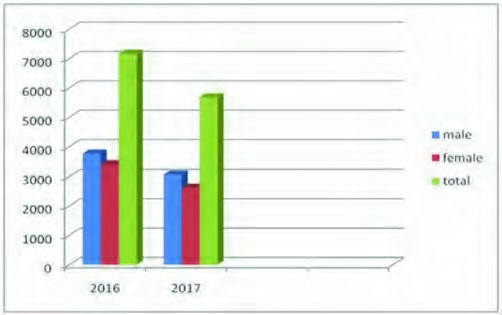 Fig. 1: Sex ratio in Kalyani, COMJNM hospitalThe national sex ratio of India showed that in 2012 it was 940 and in 2016 it is 944. (Table 2)Table 2: Sex ratio in India (yearly)As per the population census 2011, vast majority of the people of West Bengal stayed in rural area (Fig. 2) and literacy rate has been increased if we compare the report between 2001 and 2011 (Table 3).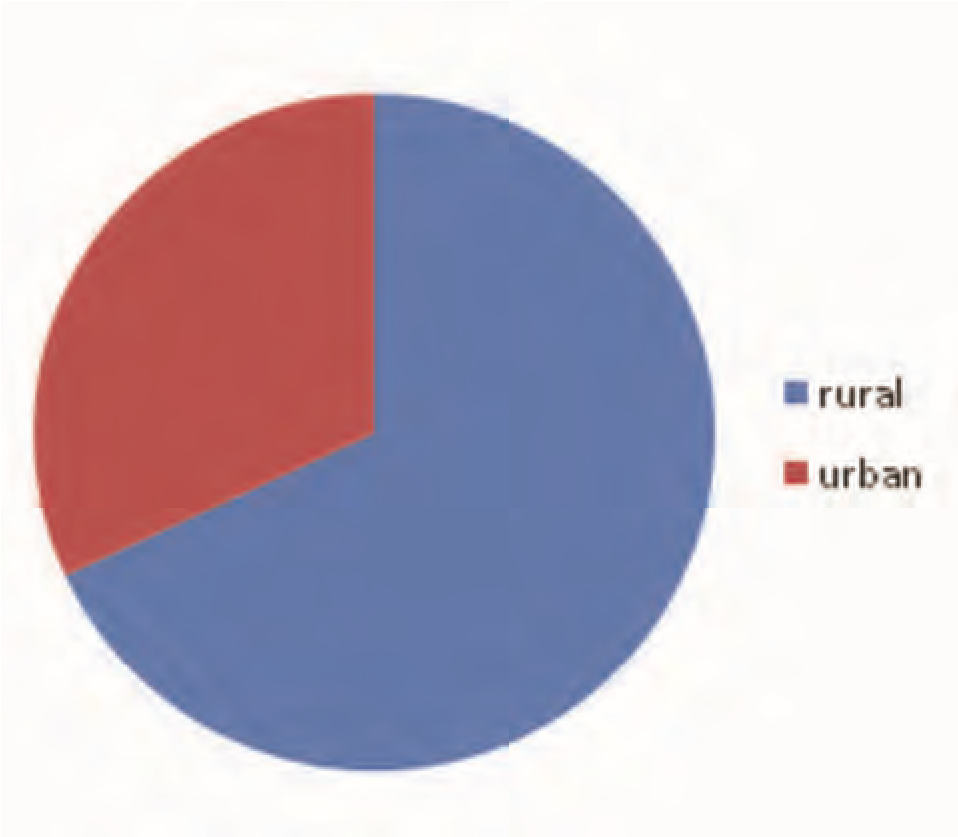 Fig. 2: Population of West BengalTable 3: Literacy rates (%) in West BengaldiScuSSionIn our study, we tried to investigate the trend of SRB in our institute in background of local demographic factors such as female literacy and rural and urban status. In the present study, the SRB (880) was found to be well below the national average of 944. The sex ratio at birth for the year 2016 ws 902.8 while SRB till Sep 2017 being 852.7. An alarmingly lower than the national average of the past few years. As per the census of the year 2011, the sex ratio in India was 940 girls per 1000 boys, whereas it was 976 in 1961, just five decades back. The sex ratio in West Bengal was 934 per 1000 males. According to NFHS 3, there was an accelerated decline in the sex ratio at birth from 1993-97 to 2000-04.10,11 The level of literacy was relatively low among the mothers from rural areas. According to the census of the year 2011, the female literacy in West Bengal was 70.5%.12 The literacy rate in our study population is taken to be as per the last census, 2011. A similar observation was also made in other studies from India.6 It has been observed that female literacy is rising in this state but this does not seem to reduce the sad state of affair prevalent in this part of the country. A possible explanation could be explained by the fact that the women with higher education opted more for sex selection due to the preference for a son and a small family size. 6 The NFHS III data also showed that 56% of the women and 59% of the men considered the ideal family size to be two children or less, but there was a consistent preference for sons over daughters among both women and men. About one-third of the women and one quarter of the men wanted more sons than daughters, but only 2% wanted more daughters than sons.13 It showed that though female education could lead to some decrease in the gender disparities, it was not enough. Hence, with increased female education, there had to be an increased awareness regarding the adverse consequences of the declining sex ratio, particularly among females. The sex ratio at birth was 909 for urban mothers and it was 820 for rural mothers. In institutional deliveries, the sex ratio at birth was low in both urban and rural areas as compared to the state average. Studies by other groups also showed that the preference for a son and the discrimination against the girl child were common among the rural population and that it mainly arose out of social attitudes and the society’s prejudices, myths and beliefs. It could be explained that smaller families had a significantly higher proportion of sons than the larger families and that socially and economically disadvantaged couples not only wanted but also attained a higher proportion of sons, if the effects of the family size are controlled. A low sex ratio at birth in the rural areas was a point of concern. It possibly reflected an increased access of prenatal diagnostic techniques among the rural population who were possibly more biased against women due to an agriculture based male dominant society.14,15 There was a decline in the SRB from the second birth onwards. The variation of SRB with the birth order (or parity) was seen in Asia and in all the other countries where the SRB was increased. It showed that after the first child, a large number of couples availed of the prenatal techniques for sex selection. Similar findings were observed in other studies too.13 Limitations of the study The present study was conducted in only one teaching hospital taking into account the local demographic features prevalent in that part of the state. SRB determination calls for involvement of other hospitals along with the socio-religious and residential status of the patients. concluSionS An extremely complicated situation is existent regarding the sex ratio at birth in India due to diverse demographic, cultural, and socio economic factors. These have shown a variable influence over the sex ratio in different studies. It is necessary to understand these complex mechanisms before making policies and programmes to decrease the gender discrimination. The effective implementation of a legislation which prevents sex selective abortion should be combined with proper education with respect to the declining sex ratio and its future adverse consequences. All forms of gender inequality with equal social and economic rights for males and females, including the rights of inheritance, need to be addressed. The PCPNDT Act should be effectively implemented, so as to discourage female foeticide. Both print and electronic media, should be mobilized to percolate the relevant information to prevent female foeticide. In addition, further studies are recommended to explore the reasons of the unhealthy sex ratio at birth. The women especially those from the rural areas should be targeted to be educated, which could make both men and women accept female births. So the target is not only to achieve adult literacy but proper education in real terms.acKnoWledgeMentI would like to thank our data entry operator Ms Debjani Dutta for providing the relevant data. reFerenceSGupta S K, Pal D K, Tiwari R, Gupta P, Agrawal L, Sarawagi R. Sex ratio at birth in institutional deliveries. J Clin Diagn Res 2011; 5(6) (Suppl-1): 1219-1223.Graunt J. Natural and political observations on the bills of mortality. London. 1662“CIA Fact Book”. The Central Intelligence Agency of the United States of AmericaStevenson DK, Verter J, Fanaroff AA, et al. Sex differences in the outcomes of very low birth weight infants: the newborn male disadvantage. Arch Dis Child Fetal Neonatal Ed 2000; 83(3):182–5.Getahun D, Amre D, Rhoads GG, Demissie K. Maternal and obstetric risk factors for sudden infant death syndrome in the United States. Obstet Gynecol 2004; 103(4):646–52Mitra S. What explains the sex ratio at birth? An exploration into the root causes (July 13, 2007). Available at SSRN [social science research network]: http://ssrn.com/abstract=1000322 accessed on 28th Oct 2017Park K. Textbook of Preventive and Social Medicine, 20th edn. Jabalpur: Bhanot Publication, 2009.Hesketh T, Xing ZW. Abnormal sex ratios in human populations: causes and consequences. Proc Natl Acad Sci U S A 2006; 103(36):13271-5.Govt. of India (2007), Sample Registration System Statistical Report 2008, Report No. 4 of 2007Office of the Registrar General (2003), India. Available at http://censusindia.gov.in/Census_Data_2001/States_at_ glance/State_Links/23_mpd.pdf accessed on 29th Oct 17The National Family Health Survey (NFHS-3), India, 200506 Gender Equality and Women’s Empowerment in India. Available at http://www. measuredhs.com/pubs/pdf/OD57/OD57.pdf accessed on 28th Oct 17Central Statistics Office Ministry of Statistics and Programme Implementation Government of India (Social Statistics Division). Youth in India 2017The National Family Health Survey (NFHS-3), India, 200506. Fertility and fertility preferences. Available at http://hetv. org/india/nfhs/nfhs3/NFHS-3-Chapter-04-Fertility-and- Fertility-Preferences.pdf accessed on 28th Oct 2017Bandyopadhyay M. Missing girls and son preference in rural India: looking beyond popular myths. Health Care Women Int 2003; 24(10):910-26.Varma GR, Babu BV. Son preference and desired family size in a rural community of the West Godavari District, Andhra Pradesh, India. J. Soc Sci 2007; 15(1): 59-64. abbreviationNFHS – National family health surveyintroductionDuring the postpartum period both woman and newborn need a special integrated package of health care services, as morbidity and mortality rates are still quite high. Women are also vulnerable to unwanted pregnancy, which often leads to illegal abortions. In developing countries, delivery is probably the only time when a healthy woman comes in contact with health care provider and the chances of her returning for contraceptive advices are uncertain.1 In Received: 17 October 2017Accepted: 19 November 2017Published online: 1 December 2017 Citation: Bhadra B, Burman SK. Evaluation of awareness, acceptance and expulsion of post-placental intrauterine device (PPIUCD) in a tertiary care centre. J Indian Acad Obstet Gynecol 2017; 1(1): 20-23spite of availability of wide range of contraceptives, the unmet need for family planning is estimated to be 12.8%.2 The common reasons for unmet need maybe unsatisfactory services, lack of knowledge or information, and fear about side effects of contraceptive method.WHO medical eligibility criteria state that PPIUCD is safe in postpartum lactating women with advantages outweighing the disadvantages.3 Advantages of immediate postpartum insertion of the IUCD include convenience, safety, client motivation, ensuring proper birth spacing, unrelated to lactation, immediate reversibility and last but not the least it does not require repeated visits to health center for further contraceptive administration. PPIUCD insertion gives the women an additional advantage of leaving the hospital with appropriate long-term contraception after institutional delivery thereby decreasing the overall costs borne by patients and the Government.MaterialS and MethodSThis prospective longitudinal study was conducted in the Department of Obstetrics and Gynaecology, College of Medicine & JNM Hospital, Kalyani, West Bengal from 1st January 2016 to 31st December 2016. The study was approved by the ethics committee of the institution. Inclusion Criteria: All women attending antenatal clinic or labour room in early labour were counseled for post partum insertion of IUCD either at vaginal delivery or during caesarean section. exclusion criteria: All women with chorioamnionitis, puerperal sepsis, PROM for> 18 hours, Table 2: Acceptance of PPIUCD insertionknown distorted uterine cavity, past history of PID or ectopic pregnancy and PPH.All antenatal patients, irrespective of maternal age, risk factor and proposed mode of delivery at antenatal clinic of the Institution were counseled about contraceptive options. Women were asked whether they were aware of PPIUCD before or not. Women were sensitized about advantages and importance of family planning methods during ANC visits and also at the time admission (before delivery but not when in active labour). Pros and cons of PPIUCD were explained. Cu T 380 A was inserted within 10 minutes of placental expulsion in vaginal deliveries and during caesarean section in women who gave informed consent. Follow up schedule was at 6 weeks after insertion and the patient was asked to revisit after 3 months. reSultSDuring the study period from1st January 2016 to 31st December 2016, a total of 9441 women were counseled and of them 61.1% women were found to be aware of PPIUCD (Table 1). Table 1: Awareness of PPIUCD7410 patients delivered during this period. A total of 3889 patients had PPIUCD insertion in the study period. Mean Acceptance rate was 52.5% (Table 2). Majority of the insertions were post-placental 63.7% as compared to36.3% of PPIUCDs, which were inserted during caesarean section. Table 3 shows that majority of cases who had PPIUCD insertion were between the age group of 18-25 years (40.52%). The rate of acceptance amongst varied parity were seen to be almost identical.Table 3:  Distribution of PPIUCD acceptors according to age and parityAnalysis amongst the acceptors, based on the level of education, revealed that uneducated and primary level educated were far more in number than those who were secondary level and beyond. Hindu community contributed around 56% whereas Muslim community contributed around 44% (Table 4).Table 4: Distribution of PPIUCD acceptors according to education and religionReason behind continued acceptance of PPIUCD was dependent on the level and competence of counseling regardless of the fact whether done during antenatal period, early labour or before caesarean section. As many as 61.86% cases came for follow up and out of these cases 90.77% cases showed willingness to continue PPIUCD (Table 5). Table 5: Follow up of PPIUCD acceptors
diScuSSionThe postpartum period is the ideal time to begin contraception as women are more strongly motivated to do so at this time. It is also convenient for both patients and healthcare providers. The PPIUCD is highly effective, long acting, reversible, cost effective and easily accessible family planning method. It is safe for use by most post partum women and has no adverse impact on breast feeding.4We found that 61.1% women were aware of PPIUCD. Shahbaz F et al found in their study that 75% of women were aware of PPIUCD.4 Regular awareness and sensitisation programs arranged by our postnatal unit in nearby villages and health centres helped in creating awareness about PPIUCD. In our study we found acceptance rate to be 52.5% which is quite high. This was possible because of extensive counseling by trained counselors, Nurses and doctors in antenatal clinic and in wards using pictorial flip cards and posters. Videos on family planning and PPIUCD were played in the television, installed in the antenatal clinic and ward. Kharkwal S et al also found acceptance rate of PPIUCD to be 60%.5 whereas Kanhere AV et al found acceptance rate of PPIUCD insertion to be 36% which was significantly low as compared to preference to use of other methods of contraception at a later date (64%).6In our centre majority of the PPIUCD insertions were post placental insertions (following vaginal delivery). Whereas some studies found maximum insertions to be Intra Caesarean.5,7 As the nurses of our maternity ward were also given training, they did the insertions efficiently and contributed to the increase in post placental insertions.Majority of the patients who accepted PPIUCD were of age group 18-25 years (40.25%). Katheit G et al also found acceptance rate higher in age group 2125 years (50.88%).2 But in a study by Borthakur S et al acceptance was maximum in the age group 26-30 years.7In our study we found that para 2 women accepted PPIUCD more than the primipara. This was in concurrance with the study by Katheit et al where they found higher acceptance in para 2 clients (35.76%). Some other studies found higher acceptance in multiparous7,8 whereas in another study majority (44%) of the insertions were in para 1 patients.6,9As many as 38.64% of the PPIUCD acceptors were primary level educated which is similar to the findings of other studies where majority of the insertions were in patients who had primary level of education.5,9 Jairaj S et al found acceptance to be more in those patients who had completed their secondary school level education (23.3%). 10 Various other studies concluded that educational status has definitely high influence in acceptancy of PPIUCD.2,6,10 The willingness to continue this method during follow up was 90.7% in our centre which is similar to the study conducted by Shahbaz F.4 Regular counselling in antenatal clinic and wards were effective in sensitizing the would-be mothers. Awareness created by our family planning staffs in villages and educating the ASHA workers and nurses in the primary care centre also helped to achieve this objective.Expulsion rate was low (0.6%) in our study. In our centre we arranged PPIUCD workshops with handson-training at regular intervals to train the doctors and nurses in the PPIUCD insertion techniques. The expulsion rate in a study by Shahbaz F et al was 4.5% whereas Katheit G et al and Jairaj S found the expulsion rate to be 10.5% and 14.28% respectively.2,4,10 Removal of Copper T was done in 0.33% cases in our study period for various reasons while in the study by Gautam R et al and Shahbaz F et al removal was done in 4% and 5% cases respectively.4,11 In this study, 5.77% cases presented with missing threads which is similar to the findings of Kanhere AV et al where 3% cases had missing thread.6concluSionAwareness was quite high in our centre (61.1%) leading to more acceptance of PPIUCD (52.5%). In our centre expulsion rate was very low (0.6%).Immediate postpartum IUCD (PPIUCD) insertion is safe, effective, cheap, long acting and reversible contraceptive method. Awareness of PPIUCD needs to be increased to have a positive impact. The likelihood of accepting PPIUCD insertion can increase with rigorous antenatal counseling and emphasizing on regular awareness programs in rural and urban areas. With proper insertion techniques expulsion rate can be reduced to minimum. reFerenceSNational Rural Health Mission Ministry of Health and family welfare Government of India. JSY. Available at http://www. moh fw.nic in layout 09-06 pdf.accessed on 01.10.17Katheit G, Agarwal J. Evaluation of post-placental intrauterine device (PPIUCD) in terms of awareness, acceptance, and expulsion in a tertiary care centre. Int J Reprod Contracept Obstet Gynecol 2013; 2:539-43.World Health Organization: Medical eligibility criteria for contraceptive use. In: WHO, eds. WHO Book. 4th ed. Geneva: World Health Organization; 2010.Shahbaz F, Tariq R, Shahbaz F et al. Evaluation of Post Placental Trans Caesarean/Vaginal Delivery Intrauterine Device (PPIUCD) in Terms of Awareness, Acceptance and Expulsion in Services Hospital, Lahore. Pak J Med Health Sci 2016; 10(2):338-40.Kharkwal S, Manisha K, Shashibala, Goel M. Changing trend of PPIUCD acceptance: Hospital based study. Global J Res Analysis 2015; 4(12):186-87. Kanhere AV, Pateriya P, Jain M. Acceptability and feasibility of immediate postpartum IUCD insertion in a tertiary care centre in Central India. Int J Reprod Contracept Obstet Gynecol 2015;4:179-84.Borthakur S, Sarma AK, Alakananda, Bhattacharjee AK, Deka N. Acceptance of Post Partum Intra-Uterine Contraceptive Device (PPIUCD) among Women Attending Gauhati Medical College and Hospital (GMCH) for Delivery between January 2011 to December 2014 and their Follow Up. J Evol Med Dent Sc 2015; 4(92): 15756-58.8.       A. Grimes D, Lopez LM, Schulz KF, Stanwood NL. Immediate post-partum insertion of intrauterine devices. Cochrane Database Syst Rev 2010; 12 CD003036. [PubMed]Mishra S. Evaluation of Safety, Efficacy, and Expulsion of Post-Placental and Intra-Cesarean Insertion of Intrauterine Contraceptive Devices (PPIUCD). J Obstet Gynecol Ind 2014; 64(5):337–43.Jairaj S, Dayyala S, Acceptability and Safety of IUCD Among Post Partum Mothers at Tertiary Care Hospital. J Clin Diagn Res 2016 ; 10(1): LC01-LC04. Gautam R, Arya KN, Kharakwal S, Singh S, Trivedi M. Overview of Immediate PPIUCD application in Bundelkhand Region. J Evol Med Dent Sc 2014; 3(36):951826. introductionIn developed and developing countries, including India, increasing use of medical technologies during childbirth is now the matter of keen interest. Though the development and application of reproductive technologies have significantly improved clinical obstetric care but this phenomenon can generate unintended health issues for women. With the increasing numbers of institutionalised births in Received: 30 October 2017Accepted: 17 November 2017Published online: 1 December 2017 Citation: Chowdhury S, Roy Chowdhury R, Pal M. Impact of global epidemic of cesarean section in a district medical college of West Bengal: an observational study. J Indian Acad Obstet Gynecol 2017; 1(1): 24-28India, the trend of caesarean delivery is also sharply rising. Obstetricians, Government and social scientists worldwide are concerned of this enigmatic rise because of the lack of consensus on the appropriate CS rate and the associated additionalshort and longterm risks and costs to family and eventually nation. In 2008, the cost of the global excess/unnecessaryC-section delivery was estimated approximately 2.32 billion US dollar.1 Rapid increase of CS rate throughout the world has become a serious public health issue because several studies have found that the high rate of caesarean section does not necessarily contribute to an improved maternal health and pregnancy outcome. We present here the latest CS rates and trends over 1year among global, national and regional estimates. According to the latest data from 150 countries, 18.6% of total births are performed by CS. Latin America and the Caribbean region have the highest CS rates (40.5%), followed by Northern America (32.3%), Oceania (31.1%), Europe (25%), Asia (19.2%) and Africa (7.3 %).2 Caesarean section rate varies in different places depending on type of caregiver and type of facility. In the last decade, the rate has increased by almost double.Proportion of CS to the total births is considered as one of the important indicators of emergency obstetric care (World Health Organization, 2009).3In developing countries like India too many women are undergoing caesarean section. This trend is rising in urban as well as in rural population of India. In 2010, the incidence was around 8.5% but a phenomenal increase to a level of 40 % was seen in Kerala and Tamil Nadu.4 A substantial proportion of this increase was due to unnecessary operations attributable to non-evidencebased indications, professional convenience, maternal request, and over enthusiastic media propaganda of childbirth by CS. Based on the presentations in the conference and a systematic review of literature, the conference panel stated that though there was lack of sufficient evidences to evaluate fully the benefits and risks of planned caesarean delivery over planned vaginal delivery, the following outcomes were supported by at least some evidences. Compared to planned vaginal delivery and unplanned CS, planned caesarean delivery was associated with: A lesser risk of postpartum haemorrhage and stress urinary incontinence, An increased risk of infection, anaesthetic complications and placenta previa,Greater 	complications 	in 	subsequent pregnancies, Longer hospital stay of mothers and neonates, Higher risk of respiratory morbidity for infants andA lower rate of foetal mortality, birth injury, neonatal asphyxia and encephalopathy.5The increasing trend of CS has generated much controversy regarding the causes of such tendency. The factors which are responsible for this trend include increased institutional deliveries, inadequate use of electronic foetal monitoring devices, inadequate care and apprehension of patients as well as doctors, importuning family and social pressure, clinical status. Risinglitigation, insurance, preterm caesarean section to salvage the premature babies in an era of modern NICU facility & doctor’s anxiety and apprehension are to a large extent responsible for increasing number of operative deliveries Keeping in view the above facts, the present paper tried to explore:The levels and trends of caesarean section delivery in College of Medicine & J.N.M Hospital, WBUHS, Kalyani, Nadia, West Bengal (the only tertiary care hospital in this predominantly rural district) and its comparison with the state and national data.To update previously published estimates, present the latest data on CS rates nationwide and to modify obstetricians view on performing caesarean delivery.MaterialS & MethodSThe data about the rates of CS was obtained primarily from three sources:Representative nationwide surveys, ii) routine vital statistics, and iii) reports from health authorities. The data available from our hospital (College of Medicine & J.N.M Hospital, WBUHS, Kalyani, Nadia, West Bengal) were compared with the latest available global and regional rates of CS. reSultSOn analysis of the data of one year it was found that the caesarean section rate as increase from 34.4% (October 2016) to 38.4% (September 2017) with a peak in June 2017, 46.1% (Table 1).Table 1: Total percentage of caesarean section performed from a period of October 2016 to September 2017 in COM & JNM Hospital, KalyaniFig. 1: Incidence of caesarean section over total deliveries from October 2016 to September 2017 in College of Medicine & J.N.M Hospital, WBUHS, Kalyani, Nadia, West Bengal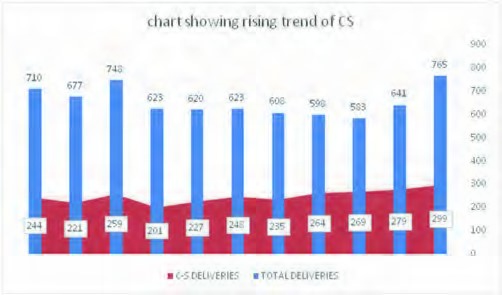 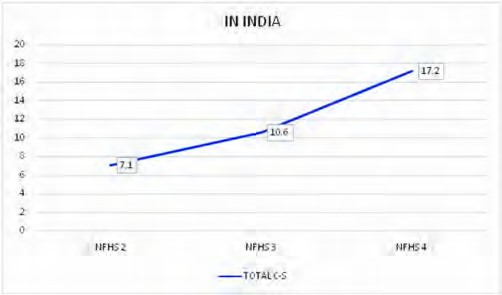 Fig. 2: Graph showing rising trend (In Percentage) of Caesarean Section in India (From 1998 to 2017 based on NFHS data)6,7,8Caesarean section rate was compared between national, state and district level. It was found that as per NFHS 4 Nadia District’s caesarean section rate has been increased to 16.9% from 11.8% (NFHS 3) (Table 2).Table 2  Increasing rates of Caesarean Section in India, West Bengal and Nadia District (Based on NFHS 3, NFHS 4, DLHS 3 and DLHS 4 Data)7,8,9,10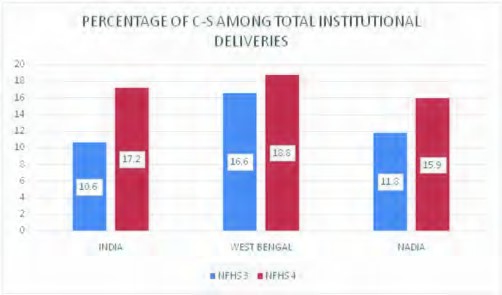 Fig. 3: Percentage of caesarean section among total institutional deliveriesdiScuSSionMost of the Caesarean Sections (CS) are currently performed keeping the benefit of the fetus in mind not that of the mother. Changes in maternal characteristics and individual practice styles, increasing tendency of malpractice, profit-oriented attitudes, fear of litigation, social and cultural attributes and sometimes pressure from the families, have all been attributed in this increasing trend. In India, the rate of caesarean section delivery has increased by a whopping 10% in 10 years from 7.1% (NFHS 2 1998) to 17.2% (NFHS 4 2016-17).6,8 However, this is much lower compared to some developing nations like Brazil and China. But as India is the second most populous country in the world, even a small increase in the incidence pose a huge impact on the vital statistics and health infrastructures. If the 1985 guidelines of WHO (as in 2009 WHO stated that ‘optimum rate is unknown’ and world regions might want to continue to use a range of 5-15% or set their own standard), are followed it will be noticed that at national level the present rate of CS does not appear to be that alarming but at regional level the scenario is quite different. Our study over one year from Oct 2016 to Sept 2017 in College of Medicine & JNM Hospital has revealed that CS rate has increased from 34.4 to 41.1%, which is quite high compared to that of whole Nadia District (15.9%)and West Bengal (18.8%) statistics. This can be accounted for by the fact that there is individual institution specific rate at many places and more importantly it is the only tertiary referral centre in the entire district. Using the data of National Family Health Survey (NFHS) India, 1992-93, Mishra and Ramanathan (2002) found that among 18 large states, two states(Goa and Kerala) had CS rate near 15 per cent whereas the rest of the states had less than 5 per cent.11 On the contrary, data from a large teaching hospital in Kolkata revealed that between 1990 and 1995, of all deliveries, caesarean deliveries were done in 50 percent cases.12 Another study analysing the data of 30 medical colleges found that the rate of CS increased from 21.8 percent (1993-94) to 25.4 per cent in 1998-99.13 Another study revealed that in Madras city (Chennai), between June 1997 and May 1999, the CS rate was 32.6 per cent.14 They also found that private sector deliveries had a higher odds ratio of a primary C-section delivery in comparison to public sector after covariate adjustment. Similar findings have beenobserved in several other studies.15 The proponents of CS claim that CS is an extremely safe operation with a negligible mortality and morbidity. But on the contrary, elective CS had a 2.84 fold greater chance of maternal death as compared to vaginal birth.16 So CS-on-demand threatens national resources, and is an expensive and dangerous luxury. Obstetricians should abide by ethics in clinical practice and carefully evaluate the indication in every CS and take an unbiased decision before performing CS-on-demand/request. Actually, inadequately informed women choose CS to avoid painful natural childbirth who should be given proper preparatory knowledge of childbirth during antenatal check-up by trained health care provider and professional groups.A trial for vaginal birth after a previous CS (VBAC) is considered safer than a routine repeat CS. But, it is unfortunate that there is currently less enthusiasm for VBAC by trial of scar or of labor. It is evident that whereas CS is doctor friendly but VBAC is not. RCOG recommends that all women, previously delivered by one lower segment CS, should be offered an opportunity to vaginal delivery during their subsequent pregnancy by promoting a trial of scar or of labor. Carefully supervised vaginal delivery after CS needs to be enthusiastically encouraged by promoting trial of scar or trial of labor.11Routine practice of external cephalic version is recommended during antenatal period in selected cases of breech presentation.The question of seeking a second opinion from a senior and experienced obstetrician before performing a CS for a controversial indication is debatable but may be seriously considered or debated in the best interest of the profession and of the women as well. The prevalent practice of “defensive obstetrics” among obstetricians for fear of litigation claims should be duly addressed by law enforcing authority and respective government after paying due attention to the pros and cons of such practices.concluSionS Financial allocation for maternal health care should be enhanced and incentives for vaginal deliveries should be promoted. Provision of proper infrastructures, facilities of EFM (Electronic Fetal Monitoring) devices in rural set up too, along with trained man-power will certainly have a positive impact in terms of increased vaginal delivery rate. Health education activities highlighting the advantages of vaginal deliveries also should be promoted. A hospital-based audit system should be kept in place in order to closely monitor the incidences of and indications for Cesarean Sections in both private and public health care institutions. By doing so, it is possible to maintain CS rate within a respectable range (somewhere between 10-15%) while maintaining a fairly low maternal and perinatal morbidity & mortality ratio. acKnoWledgeMentSpecial thanks to Ms Debjani Dutta, Data entry operator of COM JNM Hospital. reFerenceSGibbons L, Belizan JM, Lauer JA, Betran AP, Merialdi M, Althabe F. The Global Numbers and Costs of Additionally Needed and Unnecessary Caesarean Sections Performed per Year: Overuse as a Barrier to Universal Coverage. World Health Report (2010) Background Paper No. 30:4-5.Betrán AP, Ye J, Moller AB, Zhang J, GülmezogluAM, Torloni MR. Theincreasing trend in caesarean section rates: global, regionalandnational estimates:1990-2014. PLoS One 2016; 11(2):e0148343.http://apps.who.int/iris/bitstream/10665/44121/1/ 9789241547734_eng.pdf. Accessed on 9.11.2017.Atnurkar KB, MahaleAR. Audit of caesarean section births in small private maternity homes: analysis of 15-year data applying the modified Robson criteria. Canada. J Obstet Gynecol Ind 2016;66(1):289-94.Shabnam S. Caesarean section delivery in India: causes and concerns. Presented in Session 221: Assessments of facilitybased delivery services, report of International Union for the scientific study of population, Dept of Higher Education, Govt of West Bengal.http://rchiips.org/NFHS/nfhs2.shtml. 	Accessed 	on 11.11.2017.http://rchiips.org/NFHS/nfhs3.shtml. 	Accessed 	on 11.11.2017.http://rchiips.org/NFHS/factsheet_NFHS-4.shtml. Accessed on 11.11.2017.http://rchiips.org/pdf/INDIA_REPORT_DLHS-3.pdf. Accessed on 11.11.2017.http://rchiips.org/pdf/dlhs4/report/WB.pdf. Accessed on 11.11.2017.Thomas J, Parenajothy S. Royal College of Obstetricians and Gynaecologists Clinical Effectiveness Support Unit. The National Sentinel Caesarean Section Audit Report. London. RCOG Press. 2000Pahari K, GhoshA.Study of pregnancy outcome over a period of five years in a post graduate institute of West Bengal. J Indian Med Assoc 1997; 95(6):172-74.KamboI, BediN, Dhillon BS, Saxena NC. A critical appraisal of caesarean rates at teaching hospitals in India. Int J Gynaecol Obstet 2002; 79(2):151-158. Sreevidya S, Sathiyasekaran BW. High caesarean section rates in Madras (India): a population- based cross sectional study. BJOG 2003; 110(2): 106-11.Mishra US, Ramanathan M. Delivery-related complications and determinants of caesarean section rates in India. Health Policy Plan 2002; 17(1): 90-98.Mukherjee SN. Rising caesarean section rate. J Obstet Gynecol India 2006; 56(4):298-300.Journal of  	December 2017Indian Academy of Obstetrics & Gynaecology  	Vol. 1, Issue 1Original Articleincidence oF hiv inFection in antenatal MotherSSuvobrata SarkarabStractObjectives: To determine the number of mothers detected as HIV positive during the period of April 2016 to September 2017 in COM&JNM Hospital Kalyani Nadia attending ICTC unit.Methods: This is a retrospective cohort study. All antenatal mothers attending antenatal OPD for first time was counselled for HIV testing. Antenatal patient after giving consent was tested for HIV in ICTC. Confirmative test was done for positive patients.Results: Total 1557 patient was tested for HIV during the time period of 18 months. Only 2 mothers came positive. So, 0.12% patient was detected with HIV.Conclusion: HIV incidence is less in compare to west Bengal and India in our institute.Key words: HIV, antenatal, ICTC, PPTCT.introductionDespite being home to the world’s third largest population suffering from HIV/AIDS (with South Africa and Nigeria having more) the prevalence in India is lower than in many others country. In 2016 HIV prevalence in India was 0.3%.1 But with a huge population (1.324 billions) - 2.1 million people in India is suffering from HIV.1 New HIV infection in India in 2016 is 80000 (62000-100000)2 and new infection in children <15 years is 9100 (7200- 12000).3 Prevention of parent to child transmission (PPTCT) in India was started in 2002. Based on 2013 WHO guidelines the programme aims to initiate anti retro viral treatment for all pregnant and breast feeding women living with HIV regardless of CD4 count or stage of HIV infection.4However, in 2015 only 38% of pregnant in India living with HIV received PPTCT treatment5 and in Dept. Obstetrics & Gynaecology, College of Medicine & JNM Hospital, WBUHS, Kalyani, Nadia, West Bengal 18, Dinendra Street, Kolkata - 700004 E-mail: sarkar_suvobrat@yahoo.com 2016 only 41% pregnant mothers received treatment3. There is a wide variation of HIV in adults as well as pregnant women in different states. The present study aims at finding out incidence of HIV among the pregnant mothers undergoing testing in our set up. The determination of HIV incidence in a population is important to a) monitor the epidemic b) to improve the target population for intervention. c) to evaluate the effectiveness of HIV prevention and treatment programmes in our community.MaterialS & MethodSThis is a retrospective cohort study done for a period of 18 months from April 2016 to September 2017. The data was collected from the registry of ICTC (Integrated counselling and testing centre) of college of medicine and JNM Hospital, Kalyani, Nadia, West Bengal.Received: 29 October 2017Accepted: 19 November 2017Published online: 1 December 2017 Citation: Sarkar S. Incidence of HIV infection in antenatal mothers. J Indian Acad Obstet Gynecol 2017; 1(1): 29-30The following parameters were seen a) number of antenatal mothers screened b) number of antenatal mother received pretest counselling. c) number of test done in our centre d) number of HIV positive mothers, their period of gestation at detection and starting of ART prophylaxis.Antenatal mothers after proper pretest counselling and consent was tested for HIV antibiotics (HIV 1 and 2). If detected positive confirmatory test was done. Post-test counselling done in positive mothers maintaining confidentiality of the report. If the mother was found positive after confirmatory test HAART (highly active anti retro viral therapy) was started irrespective of viral load or CD 4 count. Baby born of HIV positive mother was given single dose of Niverepine Syrup (2 mg/kg) immediately after birth. HAART was continued in mother after delivery. reSultIn our set up total antenatal mothers tested after pretest counselling was 1557. From April 2016 to March 2017 mothers screened was 873, and from April 2017 to September 2017 was 684. This shows number of counselling and testing is increased per month in 2017 than 2016. 2 mothers was detected HIV positive and confirmed by confirmative test. One case was detected in June 2017 and other July 2017. Both mother’s age was less than 30. One was at 27 weeks gestation and other at 40 weeks. HAART was started in both cases. Both women was housewife with one being illiterate. One was delivered by caesarean section and baby being fine received syrup Niverepine on delivery. Another is yet to deliver.Table 1: Particulars of the 2 positive mothersIn our study shows in the last 18 months only 0.12 % of mother is detected positive in our set up. diScuSSionThe Indian Government is committed to eliminate new HIV infection in children. In India prevention of parent to child transmission of HIV/AIDS started on 2002.Perinatal transmission of HIV infection occurs in absence of any intervention. The risk of transmission from mother to child is proportional to the plasma viral load of the mother. Untreated mothers with viral load>100000 copies/ml have a transmission risk over 50%.6 When viral loads are < 1000 copies/ ml the transmission risk is less than 1 %.7 So HAART for mother both before and during delivery and ART for new born of positive mothers after delivery are recommended to substantially reduce risk of transmission.India technical report for HIV estimation 2015 shows that there is a declining trend in the number of mother needing PPTCT care. In 2007 it was estimated as 52806 (lower 41208 higher 67575) women needed PPTCT whereas in 2015 mothers needed was 35255 (27351-45965). The trend is also declining in West Bengal. 3539 (2664-4638) needed in 2007 and 1777 (1258-2427) had a need of PPTCT care in 2015.8All states in the country (except Nagaland) and all district in our state have shown less than 1% HIV prevalence among ANC clinic attendees in 14 th round (HSS 2014-15).9The West Bengal AIDS prevention and control society (WBSAPCS) report shows cumulative number of people found positive in ICTC in WB still September 2015 is 65478. Among them 49665 have registered to ICTC and 31021 have enrolled and ever started ART in WB.9However people living in India with HIV and AIDS continue to experience high level of discrimination in a variety of society including household, communities and workplaces. While ART is free the uptake remains low and requires a dramatic scaling up especially in the wake of new 2013 WHO treatment guidelines. Moreover stigma and discrimination remain a significant barrier preventing key affected groups and those at high risk of high risk of HIV transmission preventing from accessing vital health care services.acKnoWledgeMentSMr. Indrajit Mondal (Counsellor ICTC) Ms. Krishna Chatterjee (Lab Technician) reFerenceSUNAIDS (2017) data book [ pdf]NACO (2015) Annual report 2016-16’ [pdf]UNAIDS DATA 2017 Avert.doxNACO (2014) Annual reportUNAIDS (2016) Prevention gap report.Garcia PM, Kalish LA, Pitt J et al. Maternal level of plasma Human immunodeficiency virus Type 1 RNA and the risk of perinatal transmission New Eng J Med 1999; 34(6): 394-402.European collaborative study. Mother to child transmission of HIV infection in the era of Highly Active Antiretroviral Therapy. Clin Infect Dis 2005; 40(3): 458-65.India HIV Estimation 2015. Technical Report NACO, NIMS (ICMR).HIV sentinel surveillance, West Bengal state AIDS prevention and control society. wbsapcs.wbhealth.gov.inJournal of  	December 2017Indian Academy of Obstetrics & Gynaecology  	Vol. 1, Issue 1Original ArticleStillbirthS and itS cauSeS in a tertiary care teaching hoSPital oF WeSt bengalAmitava Pal,1 Debobroto Roy,1 Rupali Modak2abStractObjective: To evaluate stillbirth rate and obstetric risk factors and its trend in a referral hospital.Methods: A hospital based retrospective analysis of stillbirths was done in all pregnant women admitted in the antenatal ward over the years of 2016 and 2017 in Burdwan Medical College and Hospital. Changing trends of stillbirth rates and associated risk factors were assessed.Results: The overall stillbirth rate in the present study is 25 per 1000 total births. Incidence of macerated stillbirth was high (70.39%). The present study also noted the overall stillbirth rate below 2500 gm was 36% (336/929). Severe prematurity contributed 9% of stillbirths and other factors responsible for fetal salvage are maternal diseases (11%), intrapartum asphyxia (17%), preeclampsia and eclampsia (11.12%).Conclusion: Poor antenatal check-up, lower socioeconomic status were the major contributing factors for stillbirths which can be reduced by proper antenatal care, judicial and early referral of high risk cases and good obstetric care during delivery.Key words: stillbirth rate, stillbirth ratio, antenatal careMaterialS and MethodS The hospital based retrospective study was undertaken from data received from January, 2016 to September, 2017 (21 months) in the department of Obstetrics & Gynaecology, Burdwan Medical College, Burdwan. Data were taken from hospital records of admission and delivery of pregnant mothers. A total of 38,955 maternity admissions were recorded in the maternity department during the last 21 months and of these 4.58 % (1786/38955) were not delivered during the study period. All stillbirths with gestational age of ≥28 weeks and birth weight of more than 1000 gms were included in the study. The out come was measured in terms of stillbirth rate calculated as late fetal death (≥ 28 weeks) in a year divided by live births plus stillbirths multiplied by 1000. The stillbirth ratio as the late fetal death divided by live births multiplied by 100. Stillbirths taking place in the intrapartum period are generally normal in appearance and are, therefore, regarded as fresh stillbirths whereas when the skin is not intact or macerated, it implies that death has taken place anything beyond 12-24 hours before delivery.Different demographic variables like age in years, parity, residence and obstetric factors like status of admission (booked/not booked or referred), mode of delivery, birth weight and factors associated with stillbirths were analyzed. Gestational age was calculated from history, obstetrical examination and supported by ultrasonography.The data were analyzed using Epi Info (version 3.32). Descriptive analysis was performed and odds ratio with 95% confidence interval was calculated for the retrospectively identified variables associated with stillbirths. A p-value less than 0.05 is designated as statistically significant.reSultSTable 1 demonstrates the total deliveries in the year 2016 were 21330 of which 557 were stillbirths. The stillbirth rate was highest during the span of JulySeptember (27.08 per 1000 births). Seventy percent of total stillbirths were macerated in nature. The total deliveries and stillbirths from January to September in the year 2017 was 15879 and 372 respectively. The stillbirth rate was higher (26.34 per 1000 births) in the first 3 months of the year, 2017.Table 1. Quarter-wise distribution of stillbirths of December, 2016 and January to September, 2017* NA: not available
Table 2. Labor and delivery (January 2016 to September 2017)OR: odds ratio, CI: Confidence interval Table 2 depicts assisted breech delivery (OR 1.39, CI: 1.02-1.89), cesarean section (35.13 percent of total birth of which 1% were still birth), multiple births (OR 1.66, CI: 1.12-2.45, p= 0.0076) and birth weight >2500 gm (80 % of total births of which 1.99% were stillbirths). Fresh stillbirth was found in 29.61 % of cases.Table 3 	Obstetric factors associated with stillbirthsObstetric complications were noted in 900 cases of total stillborn fetuses. The stillbirths were noted commonly with antepartum hemorrhage (8%), intrapartum asphyxia (17%), and maternal diseases (11%). One hundred and fifty-two fatal deaths (16.89%) were classified as unexplained deaths and majority of those (59.21%, 90/152) were macerated (Table 3).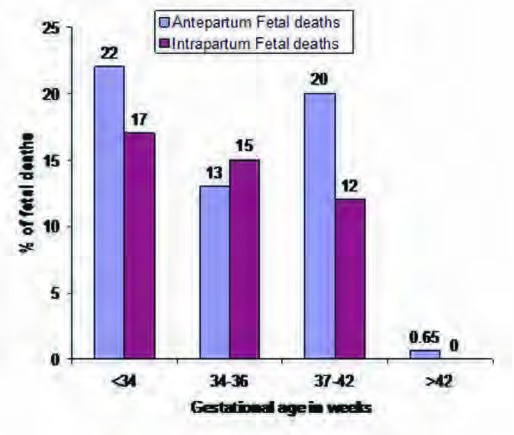 Fig. 1: Gestational age of the antepartum and intrapartum fetal deaths (n=929)Fig. 1 Shows 20 percent of antepartum and 12 % of intrapartum fetal deaths were at term.Sixty seven percent (622/929) were preterm (<37 weeks), post maturity was associated in 0.65 % of the stillbirths and all the deaths occurred in the antepartum period.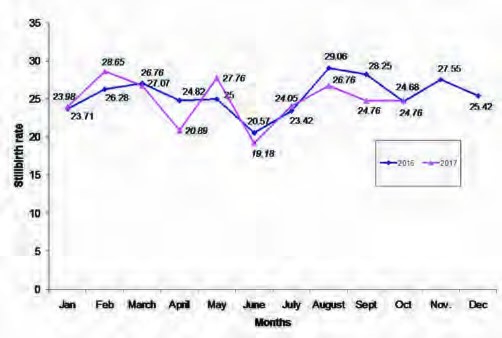 Fig. 2: Month-wise trends of stillbirth rate in the year 2016 and 2017Fig. 2 shows that the stillbirth rate was comparatively lower in the months of April (20.89), June (19.18), August (26.76) and September (24.76) in the year 2017 as opposed to the corresponding months of the previous year.diScuSSionStillbirth rate is a painful experience to both mother and obstetrician. It is an indicator of both quality of antenatal service and delivery care of a country. The overall stillbirth rate in the studied period is 25 per 1000 total births. This figure is lower to 35.1/1000 births as reported by Kameshwaran et al4 and higher than 23.4 per 1000 births studied by Nayak and Dalal.5 The probable reasons of high stillbirth rates in our study is due to the fact that it is a referral hospital which serves rural populations with large catchments areas and caters a lot of districts, subdivisions and rural hospitals of west Bengal and Jharkhand. The present study showed that 39% of stillbirths were below 34 weeks. Our study is comparable with the study of Shrestha and Yadav6 who noted 40% of stillbirths occurred below 34 weeks of gestation. The present study also noted the stillbirth rate below 2500 gm was 36 % (336/929) which is also comparable with the findings (41%) of Jammeh etal.7 Most of the delivery in our study was vaginal (59%), which was associated with stillbirth in 3.36% of cases. The association of stillbirth with cesarean section was low (1%). Intrapartum monitoring with partography and timely cesarean section can reduce the intrapartum fetal death during labor. The present study also noted that severe prematurity contributed 9% of stillbirths and other factors responsible for fetal salvage are maternal diseases (11%), intrapartum asphyxia (17%), Preeclampsia and eclampsia (11%) and unexplained (17%) [Table 3]. Korde-Nayek and Gaikwad8 in a hospital based study showed the commonly associated factors for stillbirths are antepartum hemorrhage (23.95%), medical disorders (20.8%), asphyxia (8.4%) and prematurity (8.4%) and unexplained (18.8%). Jehan et al9 reported 63% of fresh still birth in their report whereas it was thirty percent in our study. concluSion The stillbirth rate in our analysis is high. This is an apex level rural based teaching hospital that caters to a very large geographical area. Poor antenatal care, lower socioeconomic status of the women, under nutrition and late or no referral, to our opinion, are the major contributory factors responsible for a large number of stillbirths. A significant number of stillbirths are preventable by adopting the following means: adequate and dedicated antenatal check-up by trained health care providers, timely identification of high risk factors and referral to the nearest higher center, having essential obstetric services including cesarean section by trained obstetricians. Strict clinical observation, including CTG monitoring during first stage of labor and application of partography are very essential components in monitoring of labor. Periodic facilityaudit, perinatal mortality & morbidity meetings involving all stakeholders and personal supervision by the Head of the Department (O&G) would certainly reduce the stillbirth rate substantially. reFerenceSWorld Health Organization, Neonatal and Perinatal Mortality, Estimates, WHO Geneva, Switzerland, 2006.Lawn JE, Shibuya K, Stein C, No cry at birth, global estimates of intrapartum stillbirth and intrapartum related neonatal deaths. Bull World Health Organ. 2005; 83:409-17.McClure EM, Nalubamba-Phin M, Goldenberg RL, Still birth in developing countries. Int J Gynaecol Obstet. 2006; 94:82-90.Kameshwaran C, Bhatia BD, Bhat BV et al. Perinatal mortality: A hospital study. J Indian Pediatr 1993; 30: 997-1001Nayak AH, Dalal AR. A review of still births. J Obstet Gynecol Ind 1993; 43 225-229.Shrestha SR, Yadav BK. Risk factors associated with stillbirths. J Nepal Med Assoc 2010;49:84-87Jammeh A, Tangent S, Sundby J. Stillbirths in rural hospitals in the Gambia: A cross sectional retrospective study. Obstet Gynecol Int 2010 :186867Korde-Nayak VN, Gaikwad PR. Causes of stillbirth. J Obstet Gynecol Ind 2008;58:314-318Jehan I, McClure EM, Salat S et al. Stillbirth in an urban community in Pakistan. Am J Obstet gynecol 2007; 197:257e1257e8.introductionCausal relationship between fetal death and placental pathology has traditionally been given less importance. The placenta is the gateway between mother and the fetus. It supplies essential nutrients to the growing fetus, and also provides a protective environment. Fetal nutrition depends on the vascular tree of the placenta, which is continuously growing and developing as the gestation advances. Whenever any external threat comes an inflammatory response against that happened (placental protective function). Such responses may occur at feto-maternal junction where organisms may enter the placental environment whilst fetal antigens may be presented to the maternal immune system allowing a response leading to the release of mediators of inflammation.1 Histopathological examination of the placenta is to be done to determine the cause of stillbirth/fetal death.2 Placental examination alongwith autopsy of the fetus can give a good highlights towards the etiology of fetal death.3 Routine examination of placenta at birth and genetic studies in suspicious Dept. Obstetrics & Gynaecology, Katihar Medical College, BiharTolly Twin, Block-C, 2nd Floor, B-1, Kabardanga More, 327, M.G. Road, Kolkata – 700104 Email: somapb@gmail.com cases will enable us to counsel the parents about the possibility of recurrence of fetal death or congenital abnormality.4 Placental pathology contributing to fetal death is 11.6%.5 Fetal death claSSiFication SySteMA new fetal death classification system [CORM system {CondiciÓn Obstétrica Relevante de la Muerte (Spanish) (relevant obstetric death condition)}]5 based on obstetrical history and placental biopsy is been developed in Chile. The histopathological evaluation of placenta revealed the damage that occurs to placenta as a consequence of original obstetric condition, ultimately leading to fetal death. The causes are been classified under the following headings 1)  Maternal conditions 2)  Fetal conditionsPlacental conditionsUterine conditionsAsphyxia during laborConditions not classifiableReceived: 11 October 2017Accepted: 25 November 2017Published online: 1 December 2017 Citation: Bandyopadhyay S. Placenta & intrauterine fetal death. J Indian Acad Obstet Gynecol 2017; 1(1): 35-38The placental pathologies are been categorized as –DPPNI 	{Desprendimiento 	Prematuro de Placenta Normo Inserta (Spanish)}: Separation of the placenta from the uterus, in the absence of maternal-fetal pathology and with placental lesions: hematoma and retroplacental hemorrhage, subcorial hemorrhage, villous infarcts, intervilliary thrombosisMaternal and fetal circulatory disorders and IUGR: Absence of maternal-fetal pathology, with IUGR, with or without DPPNI, with placental lesions: thrombotic fetal arteriopathy, intervillary and fetal arterial thrombosis, increased deposit of perivellosiary fibrinoid, villous infarcts, hematoma and retroplacental hemorrhageDeciduitis, chronic vellosistis and IUGR: Absence of maternal-fetal pathology, with IUGR and placental lesions: chronic lymphoplasmacytic deciduitis, chronic chorioamnionitis, perivellositis and chronic vellositis, intervilliary thrombosisOther and IUGR: Absence of maternal-fetal pathology, with IUGR and with placental lesions: villous edema, corangiosis.Pathology of the umbilical cord: Circular knot, with thrombosis and / or rupture, cord hyperrotation, procidentia/prolapse, hematoma, velamentous insertionThe advantage of this classification system is that the non-classifiable or non-explainable condition is only 8.5%. For more detailed information refer to the original article @ reference no 5.Most frequently encountered primary placental conditions responsible for fetal death are abruptio placentae (5.3-12.9%) followed by placental insufficiency (2.6-8.1%) and placenta praevia (1.7%).2,6 Placental insufficiency is considered when infarction of “about 25% placental mass” has occurred,7 though it is described as “>30% parenchymal loss” in another study.8 Pathology of placenta responsible for fetal death are chorioamnionitis, cord abnormalities, delayed villous maturation (DVM), fetal thrombotic vasculopathy (FTV), hemorrhagic endovasculitis (HEV), villitis of unknown aetiology (VUE).2 vaScular PathologyMaternal vascular underperfusion – due to inadequate spiral artery remodeling or pathology of spiral artery (decidual vasculopathy). Commonly seen in case of PIH. The parenchymal pathology seen are placental hypoplasia, increased syncytial knots, villous agglutination, increased perivillous fibrin, distal villous hypoplasia, abnormal villous maturity, infarction, retroplacental hematoma.9 Fetal thrombotic vasculopathy – Thrombosis in the umbilical cord, chorionic plate or stem villus vessels (recent or remote) and / or secondary degenerative pathology in the fetal vasculature by thrombotic obliterated vessels (e.g. avascular chorionic villi). Pathologies seen are hemorrhagic endovasculopathy, intimal fibrin cushions, fibromuscular hypertrophy, villous stromal-vascular karyorrhexis.9 Massive perivillous fibrin deposition (MFD) on placenta has a deleterious effect on pregnancy. Severe cases (MFD extended over more than 50% of the placenta) are more often associated with fetal death and abnormal umbilical artery Doppler velocimetry in compare to moderate cases (MFD extended over between 25% and 50% of placenta).10 Fetal groWth reStriction (Fgr)In FGR, fetal death has increased syncytial nuclear aggregates (SNAs) & trophoblast area and reduced proliferation & villous vascularity. Applying quantitative assessment in addition to qualitative assessment may help us to reduce the proportion of unexplained fetal death.11 Low weight placenta and oligohydramnios are found in early fetal death.12 Placental pathology due to maternal vascular underperfusion is the main contributor of fetal death (34-38)% which is most prominent during preterm period, in PIH, and declining after that. At term gestation, fetal death is mostly due to developmental pathology of placental parenchyma.9 In search of placental pathology responsible for fetal death and fetal growth abnormalities among 319 singleton stillbirths and 1119 singleton live births at ≥24 weeks, 25 suspected placentas were investigated. Out of these 25, 15 placentas were significantly associated with fetal death. Ten of the 15 were also associated with fetal growth abnormalities (single umbilical artery; velamentous insertion; terminal villous immaturity; retroplacental hematoma; parenchymal infarction; intraparenchymal thrombus; avascular villi; placental edema; placental weight; ratio birth weight/placental weight) while 5 of the 15 associated with fetal death were not associated with fetal growth abnormalities (acute chorioamnionitis of placental membranes; acute chorioamionitis of chorionic plate; chorionic plate vascular degenerative changes; perivillous, intervillous fibrin, fibrinoid deposition; fetal vascular thrombi in the chorionic plate).13 A diagnostic challenge sometimes encountered in cases with prior intrauterine fetal death, since degenerative changes post demise result in a similar histomorphologic picture. The diffuse versus focal nature of the lesions may help in the distinction.14 large For geStational ageIn case of large –for-gestational age (LGA) fetuses, the causes of fetal death are grouped as fetal (43.5%), placental (22.6%), and maternal (11.2%). Among placental causes abruption and infarct are most common and this is more common in diabetic mothers (33% vs 18% in the entire LGA group). Most fetal death in diabetic mothers occurs after 28 weeks.15 Regarding intrapartum fetal death, except in cases of intrauterine infection, placental vascular abnormalities are unlikely to be associated with intrapartum asphyxia leading to fetal death during labor.16unexPlained Fetal deathThe risk of unexplained fetal death increases late in pregnancy – aging of the placenta may play a role. Aging causes oxidative damage to DNA, RNA, and lipids. There is a role for aldehyde oxidase 1 and G-protein-coupled estrogen receptor 1 in mediating placental aging that may contribute to stillbirth.17 In unexplained stillbirth, there is an association between elevated amniotic fluid chemokine ligand (CXCL)10 and chronic placental inflammatory lesions. An elevated amniotic fluid CXCL10 concentration (above the 95th centile) was present in 60% of the cases, and a receiver operating characteristics (ROC)-derived cut-off of 2.9 ng/mL had a sensitivity of 73% and a specificity of 75% in the identification of chronic placental inflammatory lesions.18 coMMon underlying Placental cauSeS19Preterm fetal death: Global/partial maternal vascular malperfusion (accelerated maturation), global/partial fetal vascular malperfusion (umbilical cord accident), abruptio placentaTerm fetal death: Abruptio placenta, global/ partial fetal vascular malperfusion (umbilical cord accident), fetomaternal hemorrhage, delayed villous maturationManageMent iMPlicationS19Knowledge of the placental pathology and their possible consequences will help the obstetricians to tackle the situation in better way. Some of the pathologies are due to the vascular malperfusion of the maternal aspect of the placenta whereas some are due to the vascular malperfusion of the fetal aspect of the placenta.Severe 	global/partial 	maternal 	vascular malperfusion:  Evaluation of maternal cardiovascular status, glucose tolerance test, thrombophilia, renal function; uterine artery Doppler, early third trimester placental ultrasonography Treatment options - weight loss, aspirin therapy, early delivery in subsequent pregnanciesComplete/segmental fetal vascular malperfusion  Maternal thrombophilia workup, diabetes screening, platelet countPlacental examination alongwith fetal autopsy can bring more information regarding the cause –effect relationship of placenta in causing intrauterine fetal death. However fetal autopsy is less performed in many instances due to parental refusal.20 Proper passionate counseling and public awareness programme may change the scenario and help in realizing the etio-pathology so as to research for more avenues for prevention fetal death. reFerenceS Kulkarni AD, Palaniappan N, Evans MJ. Placental Pathology and Stillbirth: A Review of the Literature and Guidelines for the Less Experienced. J Fetal Med 2017; 1-9 https://doi.org/10.1007/s40556-017-0133-3Ptacek I, Sebire NJ, Man JA, Brownbill P, Heazell AE. Systematic review of placental pathology reported in association with stillbirth. Placenta 2014; 35(8):552-62.Tellefsen CH, Vogt C. How important is placental examination in cases of perinatal deaths? Pediatr Dev Pathol 2011; 14(2):99-104.Wiredu EK, Tettey Y. Autopsy studies on still births in Korle Bu Teaching Hospital. II: Causes of death in 93 still births. West Afr J Med 1998; 17(3):148-52Ovalle A, Fuentes A, Chacón V et al. Method of classification of stillbirths according to relevant obstetric condition of fetal death, in a public hospital in Chile (CORM Method) – A new fetal death classification system. Rev Med Chil 2016; 144(8):1020-28Stanek J. Placental examination in nonmacerated stillbirth versus neonatal mortality. J Perinat Med 2017 Sep 18. pii: /j/ jpme.ahead-of-print/jpm-2017-0198/jpm-2017-0198.xmlKidron D, Bernheim J, Aviram R. Placental findings contributing to fetal death, a study of 120 stillbirths between 23 and 40 weeks gestation. Placenta 2009; 30(8):700-4Varli IH, Petersson K, Bottinga R et al. The Stockholm classification of stillbirth. Acta Obstet Gynecol Scand 2008; 87(11):1202-12Roescher AM, Timmer A, Erwich JJHM, Bos AF. Placental pathology, perinatal death, neonatal outcome and neurological development: a systematic review 2014; PLoS One 9(2): e89419Devisme L, Chauvière C2, Franquet-Ansart H et al. Perinatal outcome of placental massive perivillous fibrin deposition: a case-control study. Prenat Diagn 2017; 37(4):323-28Ptacek I, Smith A, Garrod A et al. Quantitative assessment of placental morphology may identify specific causes of stillbirth. BMC Clinical Pathology 2016; 16:1-12Soma BandyopadhyaySalihoğlu Ö, Doğan K, Sever N, Oksay SC, Yaşar L. Human placental histopathology in preterm stillbirth: one center’s experience. Fetal Pediatr Pathol 2016; 35(4):231-8.Bukowski R, Hansen NI, Pinar H et al Altered fetal growth, placental abnormalities, and stillbirth. PLoS One 2017 Aug 18;12(8):e0182874.Heider A. Fetal Vascular Malperfusion. Arch Pathol Lab Med 2017; 141(11):1484-89.Burmeister B, Zaleski C, Cold C, McPherson E. Wisconsin Stillbirth Service Program: analysis of large for gestational age cases. Am J Med Genet A 2012; 158A(10):2493-8Burke CJ, Tannenberg AE. Intrapartum stillbirths in hospital unrelated to uteroplacental vascular insufficiency. Pediatr Dev Pathol 2007; 10(1):35-40.Maiti K, Sultana Z, Aitken RJ et al. Evidence that fetal death is associated with placental aging. Am J Obstet Gynecol 2017; 217(4):441.e1-441.e14.Lannaman K, Romero R, Chaiworapongsa T et al. Fetal death: an extreme manifestation of maternal anti-fetal rejection. J Perinat Med 2017; 45(7):851-68.Redline RW. Classification of placental lesions. AJOG 2015; 213(4):S21-28Jones F, Thibon P, Guyot M et al. Practice of pathological examinations in stillbirths: A 10-year retrospective study. J Gynecol Obstet Hum Reprod 2017; 46(1):61-67.“No woman can call herself free until she can choose consciously whether she will or will not be a mother”. —Margaret Sangerintroduction Unsafe abortion is one of the most common cause of maternal mortality and morbidity. It is estimated that 80 million abortions take place worldwide and half of them are performed illegally mostly in developing countries with grave consequences. Highest mortality is related to unsafe abortion in countries where abortion is not legalised. Today only 8% of the world’s population lives in countries where the law prevents abortion. Although the majority of countries have very restricted abortion laws, 41% of women live in countries where abortion is available on request of women.the Medical terMination oF Pregnancy act, 1971In the year 1969 Medical termination of pregnancy bill was introduced in Rajya Sabha and Lok Sabha as per recommendation of Shantilal Shah Committee (1964).1 10th August 1971 was a historic day, a path breaking legislation was enacted by Parliament called the Medical Termination of Pregnancy Act. Medical Termination of Pregnancy Act, 1971 (MTP Act) was implemented from April 1972. The MTP Act, 1971 preamble states “an Act to provide for the termination of certain pregnancies by registered medical practitioners and for matters connected therewith or incidental thereto”. The preamble is very clear in stating that termination of pregnancy would be permitted in certain cases. The cases in which the termination is permitted are elaborated in Received: 8 November 2017Accepted: 19 November 2017Published online: 1 December 2017 Citation: Dey R, Biswas SC. MTP beyond 20 weeks: time for policy change. J Indian Acad Obstet Gynecol 2017; 1(1): 39-41the Act itself. Grounds for termination of pregnancy are therapeutics, eugenics, humanitarian and socioeconomic considerations. The Act does not permit termination of pregnancy beyond 20 weeks.unSaFe abortion-indian ScenarioIllegal abortions are performed frequently in India with their disastrous results even today in spite of liberalization of the Medical Termination of Pregnancy Act.2 The term “unsafe abortion” proposed by the World Health Organization (WHO) lately has been accepted by most other international health institutions. Unsafe abortion means “abortion not provided through approved facilities and/or persons”. Unsafe abortions are performed 15-20 times more often than safe legal abortions in India till now.2 It is estimated by the WHO (1994) that in the Indian subcontinent 15-24 unsafe abortions take place per 1000 women aged 15-49 years and 70-89 women per 100,000 live births die from unsafe abortion, the risk of death is 1 in 250 procedures. technological and other develoPMentS in the diagnoSiS oF Fetal abnorMalitieSTechnical improvements in ultrasound equipment continue to be made – recently, 3D & 4D ultrasound technology has been introduced for diagnosis. Foetal Echocardiography detects cardiac anomaly around 22-24 weeks of gestation. MRI is an adjunct to ultrasound in diagnosing and evaluating structural abnormalities, particularly those involving the central nervous system. Although most of the anomalies can be detected before 20 weeks but patients seek medical advice beyond 20 weeks where termination may be indicated due to lethal anomaly. Amniocentesis, chorionic villous sampling and foetal blood sampling, noninvasive techniques (NIPT) remain standard methods for the diagnosis of aneuploidy.3 In utero treatment of some structural abnormalities has been practised for a number of years but such interventions are not available everywhere.terMination oF Pregnancy For Fetal abnorMalityUK scenario: When a fetal abnormality has been detected, the pregnancy can be terminated before 24 weeks of gestation under Ground 1(1)(a) of the Abortion Act but after 24 weeks of gestation it can only be Carried out if there is a substantial risk that the child if born would be seriously handicapped.4,5 Though there is no legal definition of of substantial risk and serious handicap.Indian Scenario: As per Medical Termination of Pregnancy Act, 1971, pregnancy can be terminated i.e. up to twenty weeks of gestation. The Act does not permit termination of pregnancy beyond 20 weeks. This has been challenged by so many times. For years, the National Commission for Women, FOGSI, activists and prominent doctors have advocated for amendments to the MTP Act that would ensure protections of women’s mental and physical health throughout their pregnancies. After years of legal advocacy, the Government of India has proposed amendments in Medical Termination of Pregnancy Act (MTP Act) on 29 October 2014 that would extend the legal time limit for abortion.6 The amendments expand access to abortion and to extend the upper time limit on abortion to 24 weeks and excluding time limits all together where doctors have detected substantial foetal abnormalities.Recently on 23rd June 2017 a petition file on Supreme court, this petition challenges the constitutional validity of section3(2)(b) of the MTP Act 1972 restricted to the ceiling of 20 weeks therein. This petition argued that the 20 weeks stipulation to avail of abortion services under section 3(2)(b) may have been reasonable when the section was enacted in 1971 but has ceased to be reasonable today where technology has advanced and it is perfectly safe for a woman to even upto 24 weeks and thereafter. The ceiling of 20 weeks is therefore arbitrary, harsh, discriminatory and violative of article 14 (right to equality) & 21 (fundamental rights of life) of the constitution of India. On this basis, the Supreme Court allowed medical termination of pregnancy of a woman of 26 weeks gestation which was performed successfully without complication. Earlier this year, Apex Court allowed medical termination to a 24 weeks pregnant woman in Maharastra.MethodS oF terMination oF Pregnancy in late 2nd triMeSterTermination of pregnancy can be performed surgically before 15 weeks of pregnancy, when uterine evacuation can usually be achieved by vacuum aspiration with an appropriate-sized curette after cervical preparation with misoprostol or gemeprost.7 After this gestational age fetal size precludes complete aspiration, dilatation and evacuation (D&E) becomes necessary. Medical termination can also be performed by mifeprostone (200 mg) followed 36–48 hours later by either misoprostol or gemeprost (RCOG 2010).7 Risks of medical termination increase with gestational age. Complication rates (haemorrhage, uterine perforation, sepsis) increase from 5/1000 medical procedures at 10–12 weeks to 16/1000 at 20 weeks of gestation and beyond.7Medical and surgical methods have similar outcomes. Wherever possible, women should be offered the choice of method. Medical termination offers the opportunity for pathological examination of an intact foetus. Live birth following medical termination of pregnancy before 21+6 weeks of gestation is very uncommon. Nevertheless, women and their partners should be counselled about this unlikely possibility and staff should be trained to deal with this eventuality. Instances of recorded live birth and survival increase as gestation at birth extends from 22 weeks.7,8 As per RCOG guidance, feticide should be routinely offered from 21+6 weeks of gestation.7 concluSionToday, MTP is legally available in most countries of the World. Most studies report psychologically favourable outcomes following MTP in the majority of women. With the advancement of technology, lethal foetal anomaly are diagnosed more precisely. Moreover with the availability of wonder drugs like mifeprostone & misoprostol, MTP can be safely conducted beyond 20 weeks. Result of the MTP is likely to be beneficial particularly when the pregnancy is a result of rape, in an unmarried woman or with lethal anomaly irrespective of gestational age. reFerenceSMedical termination of pregnancy act (Act 34 of 1971 dt 10.08.1971) published in the Gazette of India, part 2, Section 1pp 237-240.Comprehensive Abortion Care, Ministry of Health & Family Welfare, Govt. of India.Morris J, Alberman E. Trends in Down’s syndrome live births and antenatal diagnoses in England and Wales from 1989 to 2008: analysis of data from the National Down Syndrome Cytogenetic Register. BMJ 2009:339;b3794, doi:10.1136/ bmj.b3794 [www.wolfson.qmul.ac.uk/ndscr/].Department of Health. Abortion Statistics, England and Wales: 2008. Statistical Bulletin 2009/1. London: DH; 2009 [www. dh.gov.uk/en/Publicationsandstatistics/ Publications / Publications Statistics/DH_099285].Confidential Enquiry into Maternal and Child Health. Perinatal Mortality 2006: England, Wales and Northern Ireland. CEMACH: London, 2008 [www.cmace.org.uk/ getdoc/09f3b39c-fd52-40db-8018-3e78167b9fb7/PerinatalMortality-2006.aspx].The MTP amendment bill 2014, Ministry of Health & Family Welfare, Govt. of India.Royal College of Obstetricians and Gynaecologists. Termination of Pregnancy for Fetal Abnormality in England, Wales and Scotland. Working Party Report. London: RCOG; 2010.Wilkinson AR, et al. The management of babies born extremely preterm at less than 26 weeks of gestation. a framework for clinical practice at the time of birth. Arch Dis Child Fetal Neonatal Ed 2009;94:F2–5.Journal of  	December 2017Indian Academy of Obstetrics & Gynaecology  	Vol. 1, Issue 1Review ArticlePharMacotheraPy oF hyPertenSion in PregnancyKeshab Mukhopadhyay,1 Kishore Mazumdar,1 Chanchal Kumar dalai1abStractHypertension is a common disease in general population and among pregnant women leading to rise in morbidity and mortality. Hypertension among pregnant women even causes mortality of foetus. Therefore adequate treatment should be started in time to control it. Though a big list of antihypertensive drugs are there, the selection of antihypertensive in pregnancy is important, as because some may dampen the labor process, some may have teratogenic effect on foetus. At times quick lowering of BP is required, and at times drugs are prescribed during whole pregnancy period particularly who are known hypertensive and who are gestational hypertensives. Many molecules are in pipeline e.g. Heme oxygenase 1, G proteincoupled receptor (GPCR) targets, Aminopeptidase etc. and they are showing good result. Key words: complications, drugs, eclampsia, hypertension, pregnancy.      Received: 14 Octtober 2017
      Accepted: 28 November 2017      Published online: 1 December 2017      Citation: Mukhopadhyay K, Mazumdar K, Dalai CK.       Pharmacotherapy of hypertension in pregnancy. J Indian Acad       Obstet Gynecol 2017; 1(1): 42-45But very recently, blood pressure more than 130/80 mm of Hg is called as stage 1 hypertension and more than 140/90 mm of Hgis called as stage 2 hypertension.4Hypertension also divided as primary hypertension also known as essential hypertension (~80-95% of all hypertensive patients) and secondary hypertension.Primary hypertension is likely to be associated with environmental and genetic interaction.Whereas secondary hypertension may be due to secondary causes like renal diseases (CKD, renal cysts etc), adrenal diseases (Primary Aldosteronism, Cushing’s syndrome), preeclampsia, eclampsia, neurogenic, medications (high dose estrogens, adrenal steroids, MAO inhibitors, tricyclic antidepressants).hyPertenSion and Pregnancy5During pregnancy blood pressure usually decreases in the latter half of first trimester to the mid half of second trimester due to decreased vascular resistance and start to increase in the third trimester till prepregnancy level.In a cross sectional study6 carried out in 20 sub-centers under Community Health Center (CHC) Chiri, Block Lakhanmajra prevalence of hypertension in pregnancy was found to be 6.9%.Hypertension in pregnancy may be chronic which she already has, before she got pregnant or may be induced by pregnancy (gestational hypertension, preeclampsia, eclampsia).Preeclampsia: It includes presence of non dependant edema, hypertension and proteinuria in a pregnant woman which is generally nulliparous and these symptoms appears in the third trimester. Generalized arteriolar constriction being the patho-physiology causing decreased blood flow to the placenta leading to IUGR in the fetus and maternal complications like severe hypertension, seizure, stroke, oliguria, renal failure, pulmonary edema, DIC etc. Patient may develop HELLP syndrome (hemolysis, elevated liver enzymes, and low platelets).7Mild preeclampsia: (BP>140/90 or increase over pre-pregnancy BP of >30/15 with proteinuria >300mg/24hr) can be treated with induction of labor for term pregnancies. Antihypertensive medication like methyl-dopa, labetalol, hydralazine, nifedipine may be used.8Severe preeclampsia: Magnesium sulfate for seizure prophylaxis and hydralazine for BP control can be used. The therapeutic level of magnesium will be between 4-7 mEQ/L. If there is constant threat of eclampsia, maternal interest should always be considered. If mother completed 37 weeks of gestation delivery should be considered. Corticosteroid is given if pregnancy is less than 34 weeks.8Gestational hypertension: Blood pressure > 140/90 or systolic BP >30 of prepregnancy systolic BP or diastolic BP >15 of pre-pregnancy diastolic BP on two occasions 4-6 hours apart with 24 hour total urinary protein < 300mg.Eclampsia: Generalized tonic clonic seizures occurring in a pre-eclampsia patient. Hypertension can be managed by hydralazine. Magnesium sulfate to be started for seizure management and to be continued continued for 24 hours after last seizure or delivery whichever is later. 8Chronic hypertension: It is defined as hypertension before conception, before 20 weeks of gestation or persisting more than 6 weeks postpartum. Patients with hypertension of 140/90 or less are managed expectantly. Above this level medications used are labetolol, nifedipine, methyldopa. If a woman is taking an antihypertensive medication before conception and her BP is well maintained, she can continue it during her pregnancy with exception of angiotensin converting enzyme inhibitors and angiotensin II receptor antagonists. ACE inhibitors and ARBs are contraindicated in pregnancy sue to their association with adverse fetal effects. Drugs used for severe hypertension in preeclampsia (SBP ≥ 160 or DBP > 110)5Hydralazine - 5mg IV or 10 mg IM → repeat 5-10 mg at 20 min intervals as needed → if no response after 20mg IV or 30 mg IM, consider another drug Labetolol - 20 mg IV as bolus to start → Further 40 mg 10 min later if needed → further 80 mg every 10 min if needed for 2 doses → maximum dose 220mg. switch to other drug if there is inadequate response.If using nifedipine - 10mg PO to start → repeat 10 mg in 30 min if needed → do not use short acting calcium channel blockers.Use sodium nitroprusside (rare cases) - Start with 0.25 µg/kg/min to maximum dose of 5µg/kg/min → fetal cyanide poisoning risk if used for > 4 hours. Diazoxide – 30-50 mg IV bolus every 5-15 min Commonly used antihypertensives during pregnancy Methydopa -It is a centrally acting α2 adrenergic agonist. Methyldopa has long being used in pregnancy and doesn’t appear to be teratogenic. According to FDA methydopa is a class B drug. Dose: 0.5-3 gm/day orally in divided doses.Clonidine - It is also a centrally acting α2 adrenergic agonist and is a class C drug according to FDA. Dose: 0.1-0.6 mg/day in 2 divided doses (not commonly used) Labetolol - It is a non selective β blocker and a vascular α1 receptor blocker. Labetolol has shown equivalent efficacy and better tolerability compared to hydralazine. It is a class C drug according to FDA and has risk of fetal bradycardia and neonatal hypoglycemia. Dose: 200-1200 mg/day orally in 2-3 divided doses. Beta blockers can be prescribed during pregnancy except atenolol. Atenolol is an FDA Class D drug. It is not recommended due to risk of IUGR and is not recommended if breast-feeding.9 Though another study recommend careful use of atenolol during breastfeeding because atenolol concentrations will be too low to be clinically relevant in majority of healthy, term infants. Premature infants and those with kidney disease require further study.10 Prazosin - It is a selective α1 blocker. Prazosin has a useful role in chronic renal disease complicating pregnancy. It is associated with postural hypotension and palpitations. Dose: 0.5-5 mg tds Calcium channel blockers - Nifedipine and verapamil doesn’t appear to be teratogenic and frequently seen as 2nd line agents. According to FDA nifedipine and verapamil are Class C drugs. Commonly used calcium channel blockers may be avoided or withdrawn before parturition because it may delay labor and also may cause PPH in full term pregnancy. Nifedipine – 10-30 mg orally, Verapamil – 80 mg tds orally (not commonly used during pregnancy).Diuretics - Diuretics are commonly prescribed in essential hypertension before conception and are used during pregnancy for treating hypertension and cardiac disease Patients already on diuretics prior to pregnancy can continue during pregnancy. Hydrochlorothiazide, triamterene, and amiloride are not teratogenic according to a small number of case reports.11 But diuretics are not part of the standard treatment for gestational hypertension and oedema. Use of diuretics is always limited. Methyldopa and prazosin can cause fluid retention, which can be prevented by using diuretics.11 Furosemide may be used to manage heart or kidney failure.9 drugs for prevention of preeclampsia Aspirin - antiplatelet agent. Low dose aspirin (75mg orally daily) reduces the risk of preeclampsia by 17%, intrauterine fetal death or neonatal death by 14% and preterm delivery by 8%.12 It should be stopped once 34 weeks completed to avoid the possibility of premature closure of patent ductus arteriosus.Calcium - calcium supplementation (1gm orally daily) may reduce the occurrence of preeclampsia, premature delivery etc.13 though the efficacy is doubtful.drugs in pipeline Heme oxygenase 1 (HO-1) –In animal model HO-1 acts in 2 pathways, namely, normalization of angiogenic balance in the placenta, and reduction in oxidative stress. Both are potential pathway for treatment of preeclampsia.14G protein-coupled receptor (GPCR) targets - GPCRbased therapies in preeclampsia, including calcitonin receptor-like receptor / receptor activity modifying protein 1 complexes, the angiotensin AT1, 2 and Mas receptors, and the relaxin receptor RXFP1 have good potential.15 Inhibitors of the enzyme poly ADP ribose polymerase (PARP) - PARP inhibitor, preventing the development of both endothelial dysfunction and hypertension have protective effect in preeclampsia in animal model.16 Angiogenesis - Placental cystathionine γ-lyse (CSE) expression is reduced in preeclampsia, resulting in reduction of plasma levels of the pro-angiogenic gaseous vasodilator, hydrogen sulfide (H2S) and increment of sFlt-1. Targeting CSE/H2S activity may be a potential therapy.17Marinobufagenin & resibufogenin – (60-70)% of preeclampsia patients showed increased serum and urinary marinobufagenin. This changes can be prevented by the administration of resibufogenin beginning early in pregnancy.18 Aminopeptidase - both aminopeptidase A and placental leucine aminopeptidase could be potentially safe and effective drugs for patients and their babies in the treatment of preeclampsia and preterm labor.19 
The changes of the balance between fetal angiotensin II (A-II) and vasopressin (AVP) andA-II and AVP degrading enzymes, between aminopeptidase A (APA) and placental leucine aminopeptidase (P-LAP) - in the placenta and maternal blood due to fetal stress such as hypoxia - are the provable causes of preeclampsia or preterm labor. Estradiol benzoate (E2) and progesterone (P) from placenta can induce APA & P-LAP. Sex steroid treatment with increasing dose manner by gestational week may be a good treatment option for severe preeclampsia and preterm labor.20reFerenceSHilal-Dandan R, Bruton LL. Treatment of Myocardial Ischemia and Hypertension. Goodman and Gilman’s Manual of Pharmacology and Therapeutics, 2ndEdn. New York: McGraw Hill Education. 2014; 450-76.Kasper D, Longo DL, Fauci AS et al. (eds) Disorders of Cardiovascular System. Harrison’s Principles of Internal Medicine, 19thedn. Vol 2. New Delhi: McGraw Hill Education (India) Pvt Limited, 2015; p 1611-2.Anchala R, Kannuri NK, Pant H, et al. Hypertension in India: a systematic review and meta-analysis of prevalence, awareness, and control of hypertension. J Hypertens 2014; 32(6): 1170–7.Reboussin DM, Allen NB, Griswold ME et al. Systematic Review for the 2017 ACC/ AHA/ AAPA/ ABC/ ACPM/ AGS/ APhA/ASH/ASPC/NMA/PCNA Guideline for the Prevention, Detection, Evaluation, and Management of High Blood Pressure in Adults. A Report of the American College of Cardiology/American Heart Association Task Force on Clinical Practice Guidelines. J Am Coll Cardiol 2017. S0735-1097(17); 41517-8.Brown CM, Garovic VD. Drug Treatment of Hypertension in Pregnancy. Drugs. 2014; 74(3): 283–96.Callahan TL, Caughey AB, Heffner LJ. Hypertension in pregnancy. Blueprints Obstetrics and Gynecology, 3rd edn. Massachusetts: Blackwell Publishing Inc, 2004; 83-8.Mehta B, Kumar V, Chawla S, Sachdeva S, Mahopatra D. Hypertension in Pregnancy; A Community-based study. Indian J Community Med 2015; 40 (4);273-8.Dutta D C. Hypertensive Disorder in Pregnancy. D C Dutta’s textbook of Obstetrics. Jaypee Brothers Medical Publishers (P) Ltd. 8th edn. 2015. 265-73.Vianna FSL, Faccini LS, Schondorfer CW. Heart and blood medications. In: Christof S, Paul P, Richard K. M. (eds) Drugs During Pregnancy and Lactation. Elsevier. 3rd edn. 2015; 196-217.Eyal S, Kim JD, Anderson GD et al. Atenolol Pharmacokinetics and Excretion in Breast Milk during the first 6–8 Months Postpartum. J Clin Pharmacol. 2010; 50(11): 1301–9.Al-Balas M, Bozzo P, Einarson A. Use of diuretics during pregnancy. Can Fam Physician 2009; 55(1):44-45.Duley L, Henderson-Smart DJ, Meher S, King JF. Antiplatelet agents for preventing pre-eclampsia and its complications. Cochrane database of systematic reviews 2007; (2) CD004659Hofmeyr GJ, Lawrie TA, Atallah AN, Duley L. Calcium supplementation during pregnancy for preventing hypertensive disorders and related problems. Cochrane database of systematic reviews 2010; (8) CD001059George EM, Cockrell K, Aranay M, Csongradi E, Stec DE, Granger JP. Induction of Heme Oxygenase 1 Attenuates Placental Ischemia-Induced Hypertension. Hypertension 2011 HYPERTENSIONAHA.111.169755McGuane J, Conrad K. GPCRs as potential therapeutic targets in preeclampsia. Drug discovery today Disease models. 2012; 9(3):e119–e127Walsh SK, English FA, Crocker IP, Johns EJ, Kenny LC. Contribution of PARP to endothelial dysfunction and hypertension in a rat model of pre-eclampsia. Br J Pharmacology. 2012; 166(7):2109–16.Wang K, Ahmad S, Cai M, Rennie J, Fujisawa T, Crispi F, et al. Dysregulation of hydrogen sulfide producing enzyme cystathionine gamma-lyase contributes to maternal hypertension and placental abnormalities in preeclampsia. Circulation 2013; 127(25):2514–22.Puschett JB. Marinobufagenin predicts and resibufogenin prevents preeclampsia: a review of evidence. Am J Perinatol 2012; 29(10):777-85.Mizutani S, Tsunemi T, Mizutani E, Hattori A, Tsujimoto M, Kobayashi H. New insights into the role of aminopeptidases in the treatment for both preeclampsia and preterm labor. Expert Opin Investig Drugs 2013; 22(11):1425-36.Mizutani S, Mizutani E. New insights into the role of sex steroid hormones in pregnancy: possible therapeutic approach by sex steroid hormones for the treatment of both preeclampsia and preterm labor. Exp Clin Endocrinol Diabetes 2015; 123(3):159-64.introductionAcute Fatty Liver in Pregnancy (AFLP) may be defined as acute liver failure with reduced hepatic metabolic capacity in the absence of other causes. The incidence of AFLP is reported to be 1 in 13000 pregnancies according to UKOSS (United Kingdom Obstetric Surveillance System). Fatty liver is more common in nulliparous with a male fetus and in 15% of cases there is a multifoetal gestation.1 It usually occurs in late third trimester, rare cases have been reported as early as 23 and 26 weeks.2 It is characterized by microvesicularsteatosis in the liver. The precise etiology of AFLP is not known. It is thought to be due to a mitochondrial dysfunction in the oxidation of fatty acids leading to an accumulation in hepatocytes. The infiltration of fatty acids causes acute liver insufficiency. Some, if not all, cases of maternal fatty liver are due to recessively inherited mitochondrial abnormalities of fatty acid oxidation. Hallmarks of the disease include jaundice, coagulopathy and encephalopathy. Women who develop AFLP are more likely to have a heterozygous long-chain 3-hydroxyacyl-coenzyme A dehydrogenase (LCHAD) deficiency.1,2,3,4 LCHAD is found on the mitochondrial membrane and is involved in the beta oxidation of long-chain fatty acids. This gene mutation is recessive; therefore, outside of pregnancy under normal physiological conditions, women have normal fatty acid oxidation. However, if the fetus is homozygous for this mutation, it will be unable to oxidize fatty acids. These acids are passed to the mother, who, because of diminished enzyme function, cannot metabolize the additional fatty acids. Fatty liver is characterized by accumulation of microvesicular fat that literally ‘crowds out’ normal hepatocyte function. Symptoms and signs are vague and nonspecific such that making an early diagnosis is challenging. It usually develops over several days to weeks and includes malaise, anorexia, nausea and vomiting, epigastric pain and progressive jaundice. The presence of 5 among 14 Swansea criteria represents a validated method of supporting the diagnosis of AFLP. Though thrombocytopenia is not Received: 31 October 2017Accepted: 14 November 2017Published online: 1 December 2017 Citation: Halder A, Nath M. Acute fatty liver of pregnancy: A case report of an uncommon disease. J Indian Acad Obstet Gynecol 2017; 1(1): 46-49
included in the Swansea criteria and is considered as a hallmark of HELLP syndrome, it is often found in AFLP, due to unknown reason.Among various causes of pathological hepatic dysfunction, acute fatty liver of pregnancy (AFLP) is uncommon compared to pre-eclampsia and hemolytic anaemia, elevated liver enzymes and low platelets (HELLP) syndrome. Early diagnosis and prompt termination of pregnancy is necessary for better maternal and foetal outcomes.1 We present a case report of a 36-year-old woman with AFLP complicated by sepsis and multiple organ dysfunction syndrome (MODS) requiring intensive care in spite of prompt termination of pregnancy and the fatal outcome, in spite of all of our efforts due to the various complications of AFLP with surprising thrombocytopenia and DIC. caSe rePortA 36 year old woman, G5P2A2L1 at 34 weeks of gestation was admitted to the hospital with a history of lower abdominal pain and bleeding per vagina from previous night. Her first abortion occurred at 5 months, delivered vaginally. Second pregnancy was a case of IUFD at 7 months, delivered a boy baby vaginally followed by check evacuation. Third pregnancy was successful by caesarean delivery of a girl baby who is living. The next pregnancy got aborted at 3-4 months. This time she presented only with severe lower abdominal pain. She was oriented to person, place, and time. She had icterus, with no pedal oedema and non-hypertensive. No foetal heart sound on auscultation. Bedside USG proved it to be a case of IUFD and increased echogenicity of maternal liver. As she had severe scar tenderness at admission decision of immediate caesarean section was taken with the suspicion of impending rupture of previous caesarean scar. Bedside clotting test done and caesarean section was performed with delivery of a stillborn boy baby. It was found to be a case of impending rupture of previous scar during CS. She was transfused 4 units of FFP before operation and 2 units packed red cells transfused during operation. Her blood loss was 600 ml (approx.). Post operatively another 4 units of FFP was transfused. Patient was monitored at HDU and vitals were stable for 12 hours following delivery. The blood reports on admission (Day 1) were Hb - 11g/ dl, TLC - 15,000/cm3, and platelet count – 210000/cu mm. Liver function tests showed aspartate aminotransferase 120 U/l, alanine aminotransferase 45 U/l, total bilirubin 10.68 mg/dl, direct bilirubin 9.52 mg/dl, alkaline phosphatase 644 U/l, total protein 6g/dl, and albumin 2.6 g/dl. Biochemical tests revealed blood urea 56 mg/dl, serum creatinine 2.3 mg/dl, serum glucose 80 mg/dl, Na+ 152 mmol/L, K+ 3.5 mmol/L, INR 2.6.On 2nd postoperative day (Day 2) she suddenly developed restlessness and abnormal behaviour. Hepatic encephalopathy suspected and transferred to ICU though ventilator support was not needed. prothrombin time raised to 28 seconds with international normalized ratio (INR) of 3.1. Urine analysis showed mild proteinuria. All hepatitis profiles (hepatitis A, B, C, E) were negative. A presumptive diagnosis of AFLP with Hepatic Encephalopathy was made.Twelve hours following admission to ICU, she became markedly tachycardic and tachypnoeic. USG whole abdomen showed increased echogenicity of liver, mild ascites and no gall bladder pathology. Arterial blood gas sample showed pH 7.520, PCO2 41.1mmHg, PO2 110 mm Hg, bicarbonate 35.0 mEq/L, and standard base deficit of 11.6 mEq/L. Her renal failure was corrected by volume replacement. It normalized in 2 days. Dialysis was not needed.FFP of total 20 units over 6 days was transfused to correct coagulopathy. Although her renal failure improved, her serum bilirubin, sodium and potassium level was very much resistant to be corrected. Her bilirubin level started to decrease from day 6. During this period, she also received 5 units of packed red blood cells (PRBC) and was put on broad spectrum antibiotics. On 6thpostoperative day INR was 1.2. She was making a gradual recovery even she didn’t need any oxygen support to maintain normal SpO2. Hepatic encephalopathy was corrected. She became well oriented with time, place and person. And we hoped her complete recovery in few days.On 7th postoperative day suddenly she became drowsy again and on clinical examination she was found to have ?Cerebro Vascular Accident (CVA). Immediate CT scan was done and it was proved to be a case of left sided hemorrghagic CVA. Platelet count was surprisinglyfound to be 30,000 though INR was 1.2. Her leucocyte count also increased from 18500/ cm3 to 24300/cm3. Platelet was transfused but it was too late to save the patient with a big size cerebral hematoma with ventricular extension. The patient died on 9th post-operative day due to CVA making all of us disappointed. (Table 1)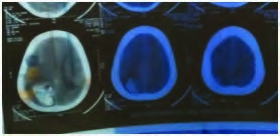 Photo 1 - Left sided hemorrghagic CVA diScuSSionAt presentation the bad obstetric history of our patient raised the suspicion of any genetic causes for liver dysfunction of the patient. She may be heterozygous carrier of LCHAD deficiency as she had history of one third trimester and one second trimester pregnancy losses of male fetuses. One living female child may be due to the genetic predisposition of AFLP. But this needs genetic testing which is not available in our hospital.In our case, the clinical features of severe liver dysfunction appeared at the gestational age of 34 weeks. The symptoms initially mimicked those of acute viral hepatitis but clinical and laboratory evidence of severe coagulopathy, modest elevation of serum transaminase and bilirubin levels, hypoglycemia, an elevated ammonia value, and a low albumin level favoured the diagnosis of AFLP over HELLP syndrome. The liver biopsy is diagnostic but is not always feasible especially in patients with severe coagulopathy8 and it seldom influences acute management. The definitive management of AFLP is rapid delivery of the foetus and supportive care. Usually jaundice, liver dysfunction, and DIC may progress for one to two days after delivery but will then improve.9 Before 1980, both the maternal and foetal mortality rates were about 85% and major causes were cerebral oedema, gastrointestinal haemorrhage, renal failure, coagulopathy, and sepsis. Mortality has been reduced to less than 10% at present because of better recognition and appropriate management.In our case, the obstetric history of the patient is very much suggestive of AFLP as she had jaundice in pregnancy, in both the cases of 2nd trimester pregnancy loses with delivery of male fetuses, so the patient may have been heterogygous carrier of LCHAD deficiency. The patient went to the phase of encephalopathy even after termination of pregnancy. Surprisingly the bilirubin level was too high but transaminase levels were even lower than normal. Probably it may be due to extensive hepatocyte damage leading to underproduction of liver enzymes. Our patient presented rather late to us due to poor antenatal visit to hospital. Although we performed an early caesarean section, we were unable to interrupt the progression of the disease and her condition continued to deteriorate even after delivery. In conclusion, AFLP is an uncommon, lifethreatening complication of third trimester with variable presentation. While the natural history of the disease is improvement within 24–48 hours of delivery, it is recommended that patients who are critically ill at the time of presentation, who develop complications, or who continue to deteriorate despite emergency delivery, should be managed in the intensive care unit. Daily clinical assessment along with pathology and biochemistry reports are mandatory for detecting any abnormality as AFLP may turn not only to hepatic failure but associated coagulopathy even if corrected by FFP transfusion may not stop the underlying DIC. In present case sudden fall of platelet count from 2 lacs/cm3 to 30,000/cm3 may be due to underlying DIC that may have been provoked by sepsis. Though we suspected the case to have underlying DIC, it could not be substantiated by the relevant investigations like FDP, D-dimar and Fibrinogen levels (as FDP, D-dimar test facilities are not available in our hospital). Sudden fall of platelet count with increase in leucocyte count suggests that the new onset DIC may be provoked by septicemia. Hepatorenal failure, Dyselectrolytemia, metabolic abnormality, DIC, CVA in a same patient proves that AFLP is very much challenging entity to deal with. It indicates that further case reports and researches are needed to gather more information regarding the spectrum of the disease and its all possible complications. In our case sudden fall of platelet count if would have been detected earlier, the CVA could have been avoided and the patient may have been saved. reFerenceSRiely CA. Liver disease in the pregnant patient. Am J Gastroenterol 1999; 94:1728–32.Bacq Y. The liver in pregnancy. In: Schiff ER, Sorrell MF, Schiff L, Maddrey WC (eds) Schiff’s diseases of the liver, 10thedn. Philadelphia: Lippincott Williams and Wilkins, 2006; p 1281–1304.Rahman TM, Wendon J. Severe hepatic dysfunction in pregnancy. Q J Med 2002; 95:343–57. Pereira SP, O’Donohue J, Wendon J, William R. Maternal and perinatal outcome in severe pregnancy – related liver disease. Hepatology 1997; 26:1258–62.Reyes H. Acute fatty liver of pregnancy: A cryptic disease threatening mother and child. Clin Liver Dis 1999; 3:69–81.Castro MA, Fassett MJ, Reynolds TB, Shaw KJ, Goodwin TM. Reversible peripartum liver failure: A new perspective on the diagnosis, treatment, and cause of acute fatty liver of pregnancy, based on 28 consecutive cases. Am J Obstet Gynecol 1999; 181:389–95. Vigil-De Gracia PE. Acute fatty liver and HELLP syndrome: Two distinct pregnancy disorders. Int J Gynecol Obstet 2001; 73:215–20.Stander H, Cadden B. Acute yellow atrophy of the liver in pregnancy. Am J Obstet Gynecol 1934; 28:61-9.Usta IM, Barton JR, Amon EA, Gonzalez A, Sibai BM. Acute fatty liver of pregnancy: An experience in the diagnosis and management of fourteen cases. Am J Obstet Gynecol 1994; 171:1342–7. Kaplan MM. Acute fatty liver of pregnancy. N Engl J Med 1985; 313:367–70. Any breach in the continuity of the perineum is known as perineal injury / tear. Classification of perineal injury –OASIS classification (Obstetric Anal Sphincter Injuries)First degree - Injury to perineal skin only.Second degree - Injury to perineum involving perineal muscles but not involving the anal sphincter.Third degree - Injury to perineum involving the anal sphincter complex:3a: Less than 50% of EAS (External anal sphincter) thickness torn.	3b: 	More than 50% of EAS thickness torn.3c: 	Both EAS and IAS (Internal anal sphincter) torn.Fourth degree - Injury to perineum involving the anal sphincter complex (EAS and IAS) and anal epitheliumIn case of doubt regarding grade of third degree injury, assign higher grade.Procedure - Third degree perineal injury repairRoutine aseptic & antiseptic precaution. Thorough irrigation of the perineum with normal saline to remove any fecal material. An inverted ‘U’ shaped incision is made at the junction of posterior vaginal mucosa and anal skin. Lower limbs of ‘U’ extend upto the torn ends of external anal sphincter. A midline incision is made at the posterior vaginal mucosa starting from the centre of the ‘U’ incision. Posterior vaginal mucosa is separated from the underlying structures and reflected laterally.Repair of the sphincters is done. Sphincter repair is done with ‘2-0’ polyglactin suture. The internal anal sphincter is identified {The IAS (smooth muscle), overlaps and lies superior to the EAS (skeletal muscle), is continuous with the smooth muscle of the colon. The anal sphincter complex extends for a distance of 3-4 cm}. Few fibres are torn which are approximated.Next bilaterally torn ends of EAS are hold with Babcock’s forceps. EAS repair can be done either by overlapping technique and end-to-end anastomosis technique. We did it by overlapping technique.The EAS is released from its surrounding structures. Free ends of left EAS are brought below the right EAS so as to overlap each other. Needle passed from right EAS end (upper) to left EAS end (lower) and come out. Again back from inferior surface of left EAS end to superior surface of right EAS end. Both ends are tied snugly. Be careful – don’t strangulate the EAS. Then 2 more sutures are placed in same way and tied.Superficial transverse perineal muscles and bulbospongiosus are then approximated to strengthen the perineal body.Vaginal mucosa is then closed. Additional interrupted hemostatic suture applied Lastly the perineal skin is closed.Received: 15 October 2017Accepted: 5 November 2017Published online: 1 December 2017 Citation: Pal M, Chowdhury S, Neogi J. OASIS 3B repair – 
Video presentation. J Indian Acad Obstet Gynecol 2017; 1(1): 50-51external anal SPhincter rePair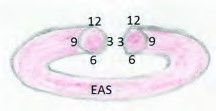 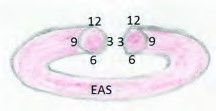 Fig. 1 - End-to-end anastomosis - respective numbers on either side will be attached with their counterparts. Start with 6 o’clock position. Both torn ends of EAS will get apposed to each other. 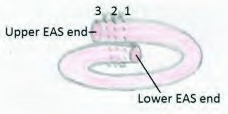 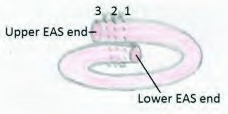 Fig. 2 - Overlapping technique –Freed ends of EAS will be made to overlap. Medial most suture is passed first (No. 1) from above downwards and come back to above again. Tie it snugly, but don’t strangulate the EAS. Same way another 2 sutures are placed. Overlapping technique appears to yield better result in terms of post operative risk of developing fecal urgency and anal incontinence.1 acKnoWledgeMentWe are very much thankful to Dr Mainak Nath for doing the video recording of the procedure. reFerence1. Fernando RJ, Sultan AH, Kettle C, Thakar R. Methods of repair for obstetric anal sphincter injury. Cochrane Database Syst Rev 2013, Issue 12. Art. No.:CD002866. DOI: 10.1002/14651858.CD002866.pub3video available at journal online version. (www.iaog.in)Book Review“Urogynecology & Pelvic Reconstructive Surgery” is a textbook published by Jaypee Brothers Medical Publishers (P) Ltd, New Delhi and edited by Manidip Pal. The book has good front & back cover; clear, informative, colorful pictures, diagrams and photos; good quality paper with easy to read font size. ISBN 978-93-85891-98-4“The book covers all aspects of urogynecology, ranging from anatomy and embryology to diagnosis and management of urinary incontinence and pelvic organ prolapsed. This book also includes chapters on fecal incontinence, treatment of congenital abnormalities and management of fistulas. There are many book on urogynecology is available. The characteristic of this book is that it focuses on the needs of patients in India to increase pelvic health in all women. I am convinced this book will be well-received and considered useful to all those involved in making lives better for women in India.” •	Paul	Riss,	MD	(Obs	& Gyne), Master	of	Advanced Studies (Hospital Management) Professor, Division of Urogynecology, Dept. of Obstetrics & Gynecology Medical University Vienna, Vienna, Austria Ex Editor-in-Chief, International Urogynecology Journal 	e-mail: paul.riss@gmail.com“In the beginning I must congratulate and appreciate your book on Urogynaecology.It’s a complete book for those who want to study, practice Urogynaecology.I have been to Mickey Karrams place (Cincinnati) on two occasions and reading his every book on Urogynaecology. But I find your book is very easy to understand and implement it to practice. It contains very minute details which are not mentioned in any books.”Narwadkar	Mangesh 	Urogynaecology Committee Chairperson, FOGSI, 2014-16            Gargi Hospital, Shivnagar, Nanded, India - 431602  e-mail: narwadkarmangesh@icloud.com“This book helps me to know the pelvic anatomy clearly and also about the examination procedure & operative procedure.”Suchanda	Das 	Junior Consultant, Dept. of Obstetrics & Gynecology            Chittagong Medical College Hospital, Bangladesh
           e-mail: drsuchandadas@yahoo.com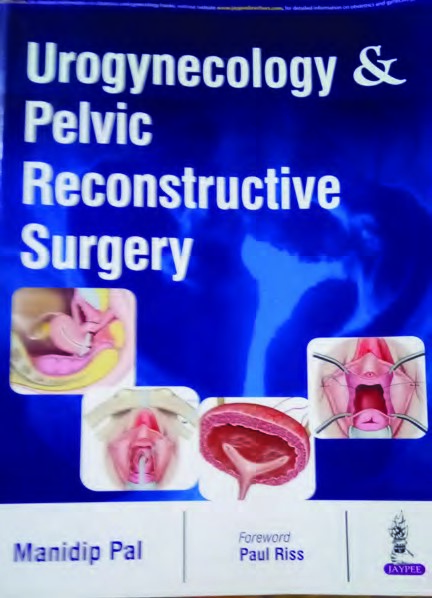 Original quality works only deserve the acceptance. All manuscripts will be reviewed by two anonymous peer reviewers and Editorial members, unless otherwise specified. If the quality is not maintained and subject of work is beyond the scope of this journal, then the Editorial board will not consider the article for publication. Editorial Board’s decision is final.covering letterCovering letter should clearly mentioned that this article is not been submitted elsewhere for publication. If more than one author, then each author’s contribution should be quantified properly. All authors must approve the content of the article. Research work should have approval of the Ethics Committee of the respective institution, and within the provisions of the Declaration of Helsinki (current version). Everything should be done after obtaining informed consent and identity of the patient & human subject should not be disclosed – these have to be mentioned in the covering letter. All animal experiments should be within the respective country’s National Guidelines. Any conflict of interest, which may arise due to financial assistance or any other kind of help taken, should be informed. ManuScriPtS PreParationManuscript is to be written in English. Use 12 font size for title and 11 font size for others, in Times New Roman. Maximum word limit for an ORIGINAL ARTICLE AND REVIEW ARTICLE is 5000, inclusive of everything. The article has to be submitted in A4 paper format with double spaced lining and 30 mm margin all around. Numbering of the pages should be done in Arabic numerals using the ‘Footer’ at right corner; start from the title page. All the new paragraphs are to be indented. Don’t use hyphenation except where the word itself is hyphenated.caSe rePortSInteresting and rare cases are to be submitted and these should provide valuable information to the readers. The Case reports, without any significant carry forward message to the readers, will not be considered. Patient’s identification must not be  disclosed. Maximum word limit for a case report is 2000.letter to the editorTwo types of Letter to the Editor will be accepted – Referencing any article published in the recent past 3 consecutive issues of the Journal of Indian Academy of Obstetrics & Gynaecology. Discourse that illuminates us on the various works on Obstetrics & Gynaecology, and other related arena.Brief and precise communications are welcomed; maximum word limit is 400 with 1-4 references. Maximum three authors together can send a Letter to the Editor. StyleVancouver system is solicited. For guidance author can look at the International Committee of Medical Journal Editors’ revised ‘Uniform Requirements for Manuscripts Submitted to Biomedical Journals: Writing and Editing for Biomedical Publication’. Only universally accepted standard abbreviation, acronyms and symbols are accepted. For other abbreviations, write the full form at least once at first use.SI units are to be used for measurements.Only generic names of the drugs are to be written.Variables should be written in italics.PartS oF ManuScriPtSThe manuscripts should contain the following headings and arranged in this order – Title pageAbstract and Key wordsTextAcknowledgmentsReferencesAppendicesTablesFigurestitle PageIt should contain –Title of the article which should be precise and contain the major key wordsFull 	name of 	author(s) with surname underlinedDesignation of author(s)Full address of corresponding author which should include e-mail ID, phone no.Concise title (maximum 40 characters including spaces)This information, except the title of the article, should not appear in any other part of the manuscript. abStract and Key WordS                             A structured abstract of 250 words or less is needed for all original articles. The headings are Background/Objectives, Methods, Results and Conclusion. An unstructured abstract of 200 words or less for review article and 150 words or less for Case reports is to be submitted. No abbreviation and references should appear in this stage. Title of the article should be written on the top and 3-5 key words are to be supplied at the end, in alphabetical order. If any doubt occurs regarding key words, then the help of US National Library of Medicine’s Medical Subject Headings (MeSH) browser list can be taken. text It should be written under following subheadings –IntroductionMaterials & MethodsResultsDiscussion (mention the limitation of the study, if any)ConclusionUse 12 font size for headings and 11 font size for others, in Times New Roman. Limit the conclusion within few sentences.acKnoWledgMentSContribution of colleague(s), institution(s), financial and other helps, if any, are to be acknowledged. reFerenceSVancouver system is to be followed Number them according to their first appearance in the text by superscripting with Arabic numerals. Tables and figures referencing also should be numbered according to their appearance in the text.Write all the name of the author’s up to six (6) authors. In case of more than six (6) authors, write first three (3) author’s name and followed by et al.Journal’s abbreviation is according to Index MedicusPersonal communication and unpublished data should be cited in the text (e.g. Manglem Ch, 2007, unpublished data); not in the references. Journal Frederick J, Fletcher H, Simeon D, Mullings A, Hardie M. Intramyometrial vasopressin as a haemostatic agent during myomectomy. Br J Obstet Gynaecol 1994; 101(5):435-7. booK Shaw RW, Soutter WP, Stanton SL (eds) Gynaecology, 3rd edn. Philadelphia: Churchill Livingstone, 2003.chaPter in a booK3.      Menefeee SA, Wall LL. Incontinence, prolapse, and disorders of the pelvic floor. In: Berek JS (eds) Novak’s Gynecology, 13th edn. Philadelphia: Lippincott Williams & Wilkins, 2002; p 645-710.WebSite linKhttp://www.pfizer.com/files/products/uspi_ gelfoam_plus.pdf. accessed on 12.12.16aPPendiceS Abbreviation’s full form is to be written here. If any other kind of appendices are used, those are also to be mentioned here. The consequences should be their appearance in the text. tableSTable should have a small, precise heading.Column headings may be supplemented by units, if applicable, in parentheses.Full form of the abbreviations should be supplied in the footnote and refer to the table by superscripting a,b,c……*, **, *** symbols are reserved for ‘p’ valuesConsequences of the tables are according to their appearance in the text and number them in Roman numerals.FigureSFigure means all illustrations (600 d.p.i.) – line drawing as well as photograph. Line drawing should be sharp and well defined. It can be professionally drawn and scanned or drawn on computer graphics. Proper labeling should be done. Photograph can be send as jpeg file. All illustrations should bear heading at footnote and they should be numbered by Arabic numerals (e.g. Fig.1) according to their appearance in the text. Photograph is, preferably, to be associated with a linear scale or magnification mentioned. Peer revieWDouble blind peer review. All the manuscripts will be peer reviewed by 2 independent peer reviewers. Decision of the manuscript will be communicated to the corresponding authors within 4-6 weeks. JIAOG | Vol. 1 | Issue 1 | December 2017ProoF correctionAfter checking, proof will be sent back to the corresponding author by e-mail for resubmission, if any correction needed. In case he/she is not available, then an alternative e-mail ID should be provided. PublicationThere will be online and print version of the journal. Online version is freely accessible and downloadable to the authors. The corresponding author will receive one hard copy of the journal. rePrint requeStReprints and additional copies are available on request after payment of requisite fees.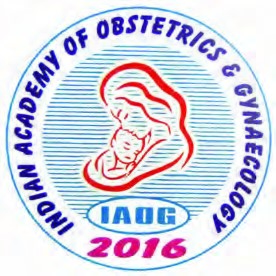 Indian Academy of Obstetrics & GynaecologyA – 9/7, Kalyani, Nadia, West Bengal 741235 IndiaEmail: jiaog2017@gmail.com website: www.iaog.inOxyt*Methy erg**CarboprostLateral compression on upper segment of uterine wallAnterior posterior uterine wall compressionIsthmus compressionMisoprostol 800mcg per rectalGroup A (Score 8-10)10U------Group B (Score 5-7)15U0.25mg--Yes--Group C (Score <5)20U0.5mg250mcgYesYesYesYesUterus012Shape and sizeBroad and flat (discoid)Less elevated, narrow, hard and globular shapeMore elevated, narrowHard and globular shape Present in both surfacesRugosityAbsentPresent either in anterioror posterior surfaceMore elevated, narrowHard and globular shape Present in both surfacesToneSoftFirmHard, contractedPlacental LocalisationLower segmentFundo anteriorFundo posteriorTime of Placental Expulsion>5 min3-5 min<3 minGroupsPattern of ScoringTotal ScoreGroup AShape and size-2Rugosity-2Tone-2Placental Localisation-1 to 2 Placental expulsion – 1 to 28 to 10Group BShape and size-1Rugosity-1Tone-1Placental Localisation-1 to 2 Placental expulsion – 1 to 25 to 7Group CShape and size-0Rugosity-1Tone-0Placental Localisation-1 to 2 Placental expulsion – 1 to 2<5Groups &No of PatientsUterine Contraction and Retraction (minute)Uterine Contraction and Retraction (minute)Uterine Contraction and Retraction (minute)Placental Expulsion (minute)Groups &No of PatientsExcellent (<5mins)Good (5-10mins)Moderate (>10mins)<5 min5-10min10minGroup A (N=100)92% (92)8% (8)-98%2%-Group B (N=100)76%24%--10%90%Group C (N=100)16%84%-12%88%ObservationsGroup A (N - 100)Group B (N - 100)Group C (N - 100)Uterine contraction & retractionExcellent (92%) <5 minGood (76%) >10minModerate (84%) >10minPlacental expulsionEarly (98%) < 5 minLate (90%) >10 minLate (88%) > 10 minPost partum blood lossLess (92%) < 100 ccMore (76%) >100-150 ccMore (84%) > 150 ccRetained placentaNilYes (2.1%)Yes (3%)Inversion of uterusNilNilYes (1%)Journal of  	December 2017Indian Academy of Obstetrics & Gynaecology  	Vol. 1, Issue 1Original ArticleA Pilot Study to evaluate the cffdna as a Predictive Marker of PreeclampsiaMriganka Mouli Saha,1 utpal ghosh,2 nitai P bhattacharya,3 Subir Kumar das,4 deepshikha Mukherjee,2 Subikas biswas5 ABSTRACTObjectives: Preeclampsia often complicates pregnancy resulting in adverse impact on maternal and fetal health. Early detection helps in intervention and avoiding adverse outcome of pregnancy. Detection of cell free fetal DNA (cffDNA) in maternal plasma opens the possibility of non-invasive probe into health of fetus. Methods: Total 50 pregnant women had been recruited from the Antenatal OPD with and without preeclampsia. The women with preeclampsia were considered as case and without preeclampsia were considered as control. cffDNA had been utilized for prenatal diagnosis of adverse pregnancy outcomes.Result: Among 50 participants, 27 were in preeclampsia group and 23 were in control group. Cell free feta DNA was 55.34 ± 7.232 X 1010 genomic equivalents in preeclampsia group and 11.076 ± 2.345 X 1010 genomic equivalents in control group which is fivefold higher in study group. Conclusion: Elevated amount of cffDNA in maternal plasma is associated with preeclampsia. Key words: Cell free fetal DNA, Maternal plasma, Preeclampsia, Pregnancy outcome1. Dept. Obstetrics & Gynaecology, College of Medicine & JNM Hospital, Kalyani2. Dept. Biochemistry and Biophysics, University of Kalyani, Kalyani3. Biomedical Genomics, Kolkata4. Dept. Biochemistry, College of Medicine & JNM Hospital, Kalyani5. ()Dept. Surgery, College of Medicine & JNM Hospital, Kalyani, WB, India, PIN 741235,  E-mail: drsubikasbiswas@gmail.comDemographic CharacteristicsCase (n= 27)Control (n=23)p - ValueAge (years)24.37 ± 4.69222.87 ± 3.6840.220Gravida (number)1.85 ± .8641.70 ± .9260.541Parity (number)1.32 ± .7681.28 ± .8750.398BMI (kg/m2)26.53 ± .67225.42 ± .7640.286Gestational Age (days)230.96 ± 18.135256.91 ± 19.5980.452Systolic Blood Pressure (mm Hg)149.11 ± 13.993108.52 ± 11.8050.000Diastolic Blood Pressure (mm Hg)97.19 ± 12.48170.78 ± 9.5300.000Laboratory ParametersCase (n= 27)Control (n=23)p - ValueHaemoglobin (g/dl)10.456 ± 1.145310.922 ± 1.11560.153Platelet Count X 1000(cu mm)208.74 ± 38.731261.65 ± 29.7250.000Creatinine (mg/dl)0.981 ± 0.2540.717 ± 0.1110.000Bilirubin (mg/dl)0.822 ± 0.2100.761 ± 0.1670.265SGPT (IU/L)28.52 ± 9.28322.83 ± 2.6740.007SGOT (IU/L)33.48 ± 10.31926.70 ± 2.7710.004Outcomes ParametersCase (n= 23)Control (n=20)p - ValueGestational Age (days) at birth232.46 ± 18.932267.56 ± 15.9580.000Birth weight (kg)2.327 ± 0.66722.581 ± 0.45200.171APGAR Score at birth5.71 ± 1.6546.31 ± .6020.191Still Born510.0001. () Dept. Obstetrics & Gynecology, Teaching Block, 3rd Floor, All India Institute of Medical Sciences, Ansari Nagar, New Delhi – 29.  Email: jbsharma2000@gmail.com2. Dept. Hematology, All India Institute of Medical Sciences, New DelhiCharacteristicGroup ІIron sucrose alone N=30Group ІІrhEPO+ iron sucrose N=30P- ValueAge (year)Age (year)Age (year)Age (year)Range19-3320-38Mean22±3.824±2.80.0238Body Mass IndexBody Mass IndexBody Mass IndexBody Mass IndexRange19-3120-32Mean22.5±2.823.1±2.40.3765Gestation at initiation of treatment (week)Gestation at initiation of treatment (week)Gestation at initiation of treatment (week)Gestation at initiation of treatment (week)Range20-34 weeks22-36 weeksMean28±3.629±2.80.2346Table 2:  Mean value and range of hemoglobin, hematocrit, mean corpuscular volume, mean corpuscular haemoglobin, mean corpuscular Hb concentration (MCHC), serum iron, total iron binding capacity (TIBC), transferrin saturation and serum ferritin at recruitment and after completion of therapy1. Dept. Obstetrics and Gynaecology, College of Medicine & JNM Hospital, WBUHS, Kalyani, Nadia, West Bengal, India P-25/1, P.M. Sarani, P.O. Haltu, Kolkata – 78,  Email: sriju.chowdhury@gmail.comYearMaleFemaleTotal BirthSRB2016376734017168902.82017(till Sep 2017)306826165684852.7YearSex ratio20129402013941201494220159432016944http://www.indiaonlinepages.com/population/sex-ratio-of-india.htmlhttp://www.indiaonlinepages.com/population/sex-ratio-of-india.htmlYearMaleFemaleTotal literacy rates200177.0259.6168.64201181.6970.5476.26Journal of  	December 2017Indian Academy of Obstetrics & Gynaecology  	Vol. 1, Issue 1Original Articleevaluation oF aWareneSS, accePtance and exPulSion rate oF PoSt-Placental intrauterine device (PPiucd) in a tertiary care centre 

Banasree Bhadra,1 Sougata Kumar Burman1 abStractbackground: During the postpartum period both woman and newborn need a special integrated package of health services as morbidity and mortality rates are quite high Advantages of immediate postpartum intrauterine contraceptive device insertion (PPIUCD) include convenience, safety, client motivation, facilitates proper birth spacing, does not interfere with lactation, immediately reversible and does not require repeated health care visits for refill of contraceptive.Methods: This prospective longitudinal study was conducted in the Department of Obstetrics and Gynaecology, College of Medicine & JNM Hospital, Kalyani, West Bengal from 1st January 2016 to 31st December 2016. results: During the study period from1st January 2016 to 31st December 2016, 9441 women were counseled and 61.1% women were aware about PPIUCD. 7410 patients delivered during this period. Overall 3889 patients had PPIUCD insertion in the study period. Acceptance rate was 52.5%. Majority of the insertions were post placental insertions (63.7%). Majority of the cases who had PPIUCD insertion were between the age group of 18-25 years (40.52%). Most of the clients were para-2 (34.89%). PPIUCD with expulsion rate was of 0.6%. conclusion: Immediate postpartum IUCD insertion is safe, effective, low cost, long acting and reversible contraceptive method. Awareness of PPIUCD should be increased to create a positive impact. The feasibility of accepting PPIUCD insertion can increase with proper antenatal counselling and awareness programs in rural and urban areas. With proper insertion techniques expulsion rate can be kept low.Key words: contraception, post placental insertion, PPIUCD1. Dept. Obstetrics & Gynaecology, College of Medicine & JNM Hospital, WBUHS, Kalyani 8A/2 Anupama Housing Complex, Phase 1 VIP Road, Kolkata; West Bengal (India). PIN- 700052.  Email: banasree22@yahoo.com Month (2016)Total DeliveriesTotal Insertions (Accepted)Intra CaesareanVaginal (Post placental)Acceptance(%)January607585089.5%February5461801334733%March5732131387538.65%April55125710415346.64%May6382098312632.75%June 48232512020867.42%July58136712324463.16%August65139112326860%September62341513927666.6%October73147813234665.4%November68350813137773.37%December74448813934965.5%Total741038891415 (36.3%)2477 (63.7%)52.5%Women counselledAware of PPIUCDNot aware of PPIUCD94415773 (61.1%)3668 (38.9%)Age (in years)Accepted (Number)Percentage (%)18 yr-25 yrs157640.5226-30 yrs138335.5631 - 35 yrs91623.55>35 yrs140.35ParityParityParityPrimipara128633.06Para 2135734.89Multipara124632.03EducationAccepted (Number)Percentage (%)Illiterate139435.84Primary150338.64Secondary95824.63Higher Secondary and above340.87ReligionHindu217456Muslim171544Follow upNumberPercentage (%)Presented at 6 weeks240661.86Willingness to continue218490.77Spontenous Expulsion140.6IUCD removed80.33Missing thread1395.77Journal of  	December 2017Indian Academy of Obstetrics & Gynaecology  	Vol. 1, Issue 1Original ArticleiMPact oF global ePideMic oF caeSarean Section in a diStrict Medical college oF WeSt bengal: an obServational StudySrijoni chowdhury,1 Ranita Roy Chowdhury,1 Manidip Pal1abStractbackground: In developing countries, increasing use of medical technologies during childbirth is now the matter of keen interest. Though the application of reproductive technologies has significantly improved clinical obstetric care but this has generated unintended health issues for women and increased costs to family and eventually nation. According to the latest data from 150 countries, currently 18.6% of all births occur by CS. In 2010 in India, the incidence was around 8.5% but a phenomenal increase of 40 % was seen in Kerala and Tamil Nadu. Keeping in view the above facts, the present study tries to explore the trends of caesarean section delivery in College of Medicine & JNM Hospital, Nadia West Bengal (the only tertiary care hospital in this predominantly rural district) and its comparison with the state and national data.Methods: Over a study period of Oct 2016-Sept 2017 the rate of caesarean section was obtained from COM JNM Hospital Nadia, West Bengal and comparison was made with the latest available national and regional data. results: Our study over the period of Oct 2016-Sept 2017 in College of Medicine & JNM Hospital found CS rate increased annually from 34.4% (October 2016) - 41.1% (September 2017) which is quite high among whole Nadia District (15%) and West Bengal (18.2). conclusion: The high CS rate can be accounted to the fact that this is the only tertiary referral centre in the district, however due consideration has to be given to reduce the rate to some extent.Key words: CS on demand, CS rate, Nadia, NFHS, West Bengal 1. Dept. Obstetrics & Gynaecology, College of Medicine & JNM Hospital, WBUHS, Kalyani, Nadia, West Bengal 7, Port Blair Lane (N), Near Subhas Sangha Club, Barrackpore, Kolkata – 120 Email: ranitasinha@gmail.com Month (October 2016 To September 2017)Total DeliveriesCaesarean DeliveriesPercentageOctober71024434.4November67722132.6December74825934.6January62320132.3February62022736.6March62324839.8April60823538.6May59826444.1June58326946.1July64127943.5August76529939.1September76231341.1TOTAL (in 12 months)7958305938.4Percentage of C-S among total Institutional DeliveriesPercentage of C-S among total Institutional DeliveriesPercentage of C-S among total Institutional DeliveriesPercentage of C-S among total Institutional DeliveriesBased on SurveyIndiaWest BengalNadiaNFHS and DLHS 310.616.611.8NFHS and DLHS 417.218.815.9AgeGravidaOccupationEducationGestational Age at detection26 yrs2HousewifeIlliterate27 weeks20 yrs1HousewifeSecondary school40 weeksintroductionStillbirth and early neonatal death pose a major problem in the developing countries. It varies widely in various geographic locations. Each year more than 3.3 million stillbirths are reported worldwide and a vast majority (98%) takes place in developing countries.1 In developing countries improper reporting is a common problem.2 Stillbirth rate is 5 per 1000 or less in the US and other developed countries, while the stillbirth rates of 30-40 per thousand of live births are common in developing countries and in India the stillbirth rate varies from place to place and from urban to rural areas. Complications during pregnancy are associated with high stillbirth rate in developing countries.3,4 It is an important indicator of the quality of antenatal services in a community. Hence critical analysis of every stillbirth will go a long way in reducing its incidence over a period.The objectives of our study were to analyze the stillbirth rate and find out factors associated with it through a retrospective hospital based study.Received: 15 November 2017Accepted: 19 November 2017Published online: 1 December 2017 Citation: Pal A, Roy D, Modak R. Stillbirths and its causes in a tertiary care teaching hospital of West Bengal. J Indian Acad Obstet Gynecol 2017; 1(1): 31-34DetailsJanMarAprJunJul-SepOctDecTotalYear- 2016Year- 2016Total births468050295612600921330Live births455449055460585420773Intrauterine fetal death95100118134447 (80)Intrapartum stillbirths31243421110 (20)Stillbirth ratio (%)2.762.532.782.64Still birth rate (per 1000 birth)26.9224.6627.0825.79Year 2017Year 2017Total births466951046106NA*15879Live births45464988597315507Intrauterine fetal death10292101295 (79)Intrapartum stillbirths21243277 (21)Stillbirth ratio (%)2.712.332.23Still birth rate (per 1000 birth)26.3422.7321.78CharacteristicsTotal birth n (%)Still births n (%)OR (95% CI)p valueTotal enrolled37,209929 (2.50)Macerated: 654 (70.39)Fresh: 275 (29.61)Mode of deliveryMode of deliveryVaginal21776 (58.52)732(3.36)2.63 (2.24-3.10)0.0001Forceps992 (2.67)20(2.02)0.80 (0.50-1.28)0.3364Cesarean section13070 (35.13)130(0.99)0.30 (0.25-0.36)0.0001Assisted breech1371 (3.68)47(3.43)1.39 (1.02-1.89)0.2872Type of birthType of birthMultiple708 (1.90)29 (4.10)1.66 (1.12-2.45)0.0076Singleton36501 (98.10)900 (2.47)0.60 (0.41-0.89)0.0076Birth weightBirth weightBirth weightBirth weightBirth weight<2500gm7527 (20.23)336 (4.46)2.23 (1.95-2.57)0.0001>2500 gm29682 (79.77)593 (1.99)0.45 (0.39-0.51)0.0001Factorsn (%)Antepartum hemorrhage 
PIH and clampsiaIntrapartum asphyxiaCongenital fetal anomaliesGross PrematurityMaternal diseasesCord prolapse 
Post datedUnexplainedMaternal Infection72 (8)100 (11.12)153 (17)9 (1.0)81 (9)99 (11.0)10 (1.1)144 (16)152 (16.89) 80 (8.89)Total900Journal of  	December 2017Indian Academy of Obstetrics & Gynaecology  	Vol. 1, Issue 1Review ArticlePlacenta & intrauterine Fetal deathSoma BandyopadhyayabStractPlacenta has a significant role in etiopathology of fetal death. About 11.6% cases of fetal death are due to placental pathology. CORM system of fetal death classification has reduced the unclassified category to 8.5%. Maternal vascular malperfusion, fetal vascular thrombosis, umbilical cord pathologies contribute a lots. Understanding these pathologies can help us to manage the subsequent pregnancies by evaluation of maternal cardiovascular status, diabetes & thrombophilia screening, prophylactic aspirin, early delivery etc. Key words: fetal, malperfusion, pathology, stillbirth, vascular Journal of  	December 2017Indian Academy of Obstetrics & Gynaecology  	Vol. 1, Issue 1Review ArticleMtP beyond 20 WeeKS: tiMe For Policy changeRamprasad Dey,1 Subhash Chandra Biswas2abStractUnsafe abortion is one of the most common cause of maternal mortality and morbidity. Illegal abortions are performed frequently in India with their disastrous results even today in spite of liberalization of the Medical Termination of Pregnancy Act, The Act does not permit termination of pregnancy beyond 20 weeks. This has been challenged by so many times. The Supreme court of India allowed medical termination of pregnancy after 20 weeks in many times. With the advancement of technology, foetal abnormalities are diagnosed more precisely where termination may be indicated due to lethal anomaly even after 20 weeks. After years of legal advocacy, the Government of India has proposed amendments in MTP Act that would extend the legal time limit for abortion. Termination of pregnancy can be performed surgically before 15 weeks of pregnancy. After this gestational age, medical termination is performed by medical methods with mifeprostone followed misoprostol or gemeprost. Although risks of medical termination increase with gestational age, result of the MTP is likely to be beneficial where it is truly indicatedKey words: Medical Termination of Pregnancy, Unsafe abortion, Fetal anomaly1. () Dept. Obstetrics & Gynaecology, Chittaranjan Seva Sadan, College of Obstetrics, Gynaecology & Child Health, 37 S P Mukherjee Road, PO – Kalighat, Kolkata - 700026. Email: drrpdey@gmail.com2. Dept. Obstetrics & Gynaecology, Institute of Post Graduate Medical Education & Research, KolkataHypertension:1 Sustained increase in blood pressure >140/90 mm Hg is defined as hypertension. Hypertension is a major risk factor for stroke, myocardial infarction, cardiac failure, renal insufficiency, dissecting aneurysm of aorta, peripheral arterial diseases.Epidemiology: This is the most common cardiovascular disease and its prevalence increases with age. In United States2, there is a 65.4% prevalence of hypertension in people between ages of 60-69 years which further increases with age. Diastolic blood pressure also increases with age until approximately 55 years of age, after which it tends to decrease. Systolic hypertension tends to increase after 60 years further while diastolic blood pressure may decrease because of decreased compliance of blood vessels with aging and atherosclerosis.Whereas, in India, a study3 showed a prevalence of hypertension in India is 29.8%. About 33% urbanand 25% rural Indians are hypertensive. It means one third of urban population and one fourth of rural population are suffering from hypertension in India. Genetic and environmental factors may have an important role in hypertension prevalence. Obesity, weight gain, high dietary sodium chloride intake, alcohol consumption, stress, low physical activity may play important roles in hypertension.Stages of hypertension21. Dept. Pharmacology, College of Medicine & JNM Hospital, WBUHS, Kalyani, Nadia, West Bengal, PIN - 741235.  Email: chanchal.dalai8@gmail.com Journal of  	December 2017Indian Academy of Obstetrics & Gynaecology  	Vol. 1, Issue 1Case Reportacute Fatty liver oF Pregnancy: a caSe rePort oF an uncoMMon diSeaSeAbhijit Halder,1 Mainak Nath1abStractA 36 years old G5P2A2L1 presented with pain abdomen and impending scar rupture at 34 weeks of pregnancy. Emergency LUCS was done and post operatively diagnosed as acute fatty liver of pregnancy (AFLP). Post operative period was complicated by hepatic encephalopathy, dyselectrolytemia, coagulopathy. Although all the complications were corrected by 7 days, but sudden onset of severe thrombocytopenia due to unknown reason (?Sepsis) led to cerebro-vascular accident and finally a maternal mortality occurred. Some aspects of AFLP are still unknown that are to be investigated and managed respectively in future.Key words: AFLP, coagulopathy, CVA, sepsis,1. Dept. Obstetrics & Gynaecology, College of Medicine & JNM Hospital, WBUHS, Kalyani  Email: maink.nath.nbmc.mn@gmail.com Table 1: Relevant Blood Reports done at the Hospital Central Laboratory Consecutively• RNA- Reagent Not Available in lab, High and Low Value is reported in hospital if out of measuring range in available testing tools. ND – Not doneJournal of  	December 2017Indian Academy of Obstetrics & Gynaecology  	Vol. 1, Issue 1Video PresentationoaSiS 3b rePairManidip Pal,1 Srijoni Chowdhury,1 Joydip Neogi11. Dept. Obstetrics & Gynaecology, College of Medicine & JNM Hospital, WBUHS, Kalyani, nadia, West Bengal. PIN 741235  Email: neogi.joydip@gmail.com Journal of  	December 2017 Indian Academy of Obstetrics & Gynaecology  Vol. 1, Issue 1Journal of  	December 2017Indian Academy of Obstetrics & Gynaecology  	Vol. 1, Issue 1Author’s GuidelinesI want to subscribe to Journal of Indian Academy of Obstetrics & Gynaecology.Name –Qualification – Occupation – Postal address –--------------------------------------------------------------------------------------------------------------------------------------------------------------------------------------------------------------------------------------------------------------------------------------------------------------------------------------------------------------------------------- 	Ph No -                                                             Whattsapp No -  	              Email ID - Cheque No / DD No………………………… Cheque in favor of Indian Academy of Obstetrics &     Gynaecology, payable at KalyaniSubscription may increase if the periodicity of the journal increases.Subscription Form